R E P U B L I K A   H R V A T S K AKOPRIVNIČKO – KRIŽEVAČKA  ŽUPANIJAOPĆINA GORNJA RIJEKA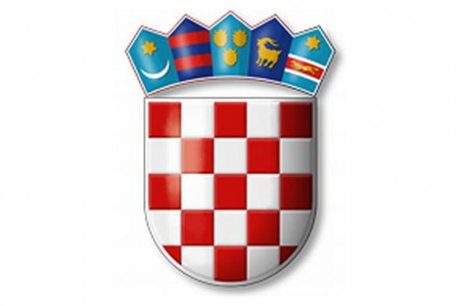  GODIŠNJI PLANUPRAVLJANJA IMOVINOMU VLASNIŠTVU OPĆINE GORNJA RIJEKAZA 2022. GODINUGornja Rijeka, studeni 2021. sadržajPOPIS TABLICAUVODOpćina Gornja Rijeka drugi put izrađuje Plan upravljanja imovinom u vlasništvu Općine Gornja Rijeka (dalje u tekstu Plan upravljanja za 2021. godinu) za razdoblje od godinu dana. Donošenje Godišnjeg plana upravljanja utvrđeno je člancima 15. i 19. Zakona o upravljanju državnom imovinom (»Narodne novine«, broj 52/18). Plan upravljanja određuje kratkoročne ciljeve i smjernice upravljanja imovinom Općine Gornja Rijeka, te provedbene mjere u svrhu provođenja Strategije, mora sadržavati detaljnu analizu stanja upravljanja pojedinim oblicima imovine u vlasništvu Općine Gornja Rijeka i godišnje planove upravljanja pojedinim oblicima imovine u vlasništvu Općine Gornja Rijeka, i to:GODIŠNJI PLAN UPRAVLJANJA TRGOVAČKIM DRUŠTVIMA U (SU)VLASNIŠTVU OPĆINE GORNJA RIJEKATrgovačka društva kojima je osnivač i (su)vlasnik Općina Gornja Rijeka važna su za zapošljavanje, znatno pridonose cjelokupnoj gospodarskoj aktivnosti i pružaju usluge od javnog interesa s osobinama javnog dobra. Unatoč svom specifičnom karakteru, ona moraju prilagoditi svoju organizaciju i poslovanje izazovu konkurencije te učinkovito poslovati, a sve u skladu s principima tržišnog natjecanja. Bitna smjernica u Strategiji upravljanja i raspolaganja imovinom koja se odnosi na trgovačka društva u (su)vlasništvu Općine Gornja Rijeka je unapređenje korporativnog upravljanja i vršenje kontrola Općine Gornaj Rijeka kao (su)vlasnika trgovačkog društva. Odgovornost za rezultate poslovanja trgovačkih društava u (su)vlasništvu Općine Gornja Rijeka uključuje složen proces aktivnosti uprava i nadzornih odbora, upravljačkih prava i odgovornosti. Općina Gornja Rijeka u okviru upravljanja vlasničkim udjelom trgovačkih društava obavlja sljedeće poslove: • kontinuirano prikuplja i analizira izvješća o poslovanju dostavljena od trgovačkih društava, • sukladno Uredbi o sastavljanju i predaji izjave o fiskalnoj odgovornosti i izvještaja o primjeni fiskalnih pravila, predsjednici Uprava trgovačkih društava u (su)vlasništvu Općine Gornja Rijeka do 31. ožujka tekuće godine za prethodnu godinu dostavljaju načelniku Izjavu, popunjeni Upitnik, Plan otklanjanja slabosti i nepravilnosti, Izvješće o otklonjenim slabostima i nepravilnostima utvrđenima prethodne godine i Mišljenje unutarnjih revizora o sustavu financijskog upravljanja i kontrola za područja koja su bila revidirana.Tablica 1.: Trgovačka društva u (su)vlasništvu Općine Gornja RijekaGODIŠNJI PLAN UPRAVLJANJA I RASPOLAGANJA POSLOVNIM PROSTORIMA U VLASNIŠTVU OPĆINE GORNJA RIJEKAPoslovni prostori su, prema odredbama Zakona o zakupu i kupoprodaji poslovnog prostora (»Narodne novine«, broj 125/11, 64/15, 112/18), poslovne zgrade, poslovne prostorije, garaže i garažna mjesta. Ciljevi upravljanja i raspolaganja poslovnim prostorima u vlasništvu Općine Gornja Rijeka jesu sljedeći:Općina Gornja Rijeka mora na racionalan i učinkovit način upravljati poslovnim prostorima na način da oni poslovni prostori koji su potrebni Općini Gornja Rijeka budu stavljeni u funkciju koja će služiti njegovom racionalnijem i učinkovitijem funkcioniranju. Svi drugi poslovni prostori moraju biti ponuđeni na tržištu bilo u formi najma, odnosno zakupa, bilo u formi njihove prodaje javnim natječajem;Ujednačiti standarde korištenja poslovnih prostora.Tablica 2. Podaci o poslovnim prostorima u zakupu u vlasništvu Općine Gornja RijekaGODIŠNJI PLAN UPRAVLJANJA I RASPOLAGANJA GRAĐEVINSKIM ZEMLJIŠTEM U VLASNIŠTVU OPĆINE GORNJA RIJEKAGrađevinsko zemljište je, prema odredbama Zakona o prostornom uređenju (»Narodne novine«, broj 153/13, 65/17, 114/18, 39/19, 98/19), zemljište koje je izgrađeno, uređeno ili prostornim planom namijenjeno za građenje građevina ili uređenje površina javne namjene.Građevinsko zemljište čini važan udio nekretnina u vlasništvu Općine Gornja Rijeka koji predstavlja veliki potencijal za investicije i ostvarivanje ekonomskog rasta. Aktivnosti u upravljanju i raspolaganju građevinskim zemljištem u vlasništvu Općine Gornja Rijeka podrazumijevaju i provođenje postupaka stavljanja tog zemljišta u funkciju: prodajom, osnivanjem prava građenja i prava služnosti, rješavanje imovinskopravnih odnosa, davanjem u zakup zemljišta te kupnjom nekretnina za korist Općine Gornja Rijeka, kao i drugim poslovima u vezi sa zemljištem u vlasništvu Općine Gornja Rijeka, ako upravljanje i raspolaganje njima nije u nadležnosti drugog tijela.1.1. Poduzetnička zonaNamjera osnivanja Poduzetničkih zona jest poticanje razvoja poduzetništva kao pokretačke snage lokalnog održivog gospodarskog razvoja s ciljem povećanja broja gospodarskih subjekata na području Općine Gornja Rijeka i poboljšanja njihovih poslovnih rezultata, povećanje konkurentnosti poduzetnika, porast zaposlenosti, te povećanje udjela proizvodnje u ukupnom gospodarstvu Općine Gornja Rijeka. Prostornim planom Općine Gornja Rijeka predviđa se 3 poduzetničke zone: Dropkovec, Pofuki i Gornja Rijeka.1.2. Nerazvrstane cestePrema Zakonu o cestama (»Narodne novine«, broj 84/11, 22/13, 54/13, 148/13, 92/14, 110/19), nerazvrstane ceste su ceste koje se koriste za promet vozilima, koje svatko može slobodno koristiti na način i pod uvjetima određenim navedenim Zakonom i drugim propisima, a koje nisu razvrstane kao javne ceste u smislu navedenog Zakona. Nerazvrstane ceste su javno dobro u općoj uporabi u vlasništvu jedinice lokalne samouprave na čijem se području nalaze. Nerazvrstane ceste se ne mogu otuđiti iz vlasništva jedinice lokalne samouprave niti se na njoj mogu stjecati stvarna prava, osim prava služnosti i prava građenja radi građenja građevina sukladno odluci izvršnog tijela jedinice lokalne samouprave, pod uvjetima da ne ometaju odvijanje prometa i održavanje nerazvrstane ceste. Dio nerazvrstane ceste namijenjen pješacima (nogostup i slično) može se dati u zakup sukladno posebnim propisima, ako se time ne ometa odvijanje prometa, sigurnost kretanja pješaka i održavanje nerazvrstanih cesta. Nerazvrstane ceste upisuju se u zemljišne knjige kao javno dobro u općoj uporabi i kao neotuđivo vlasništvo jedinice lokalne samouprave.Općina Gornja Rijeka donijela je sljedeće akte iz područja upravljanja nerazvrstanim cestama:Odluku o nerazvrstanim cestama na području Općine Gornja Rijeka (»Službeni glasnik Koprivničko-križevačke županije«, broj 18/13).Općinsko vijeće Općine Gornja Rijeka na sjednici održanoj 18. prosinca 2013. godine, donijelo je Odluku o nerazvrstanim cestama na području Općine Gornja Rijeka (»Službeni glasnik Koprivničko-križevačke županije«, broj 18/13) kojom se uređuje korištenje, održavanje, zaštita, rekonstrukcija i izgradnja nerazvrstanih cesta na području Općine Gornja Rijeka, kao i nadzor nad tim cestama.Tablica 3. Registar nerazvrstanih cesta Općine Gornja RijekaPLAN KUPNJE I PRODAJE NEKRETNINA U VLASNIŠTVU OPĆINE GORNJA RIJEKAJedan od ciljeva u Strategiji je da Općina Gornja Rijeka mora na racionalan i učinkovit način upravljati svojim nekretninama na način da one nekretnine koje su potrebne Općini Gornja Rijeka budu stavljene u funkciju koja će služiti njegovu racionalnijem i učinkovitijem funkcioniranju. Sve druge nekretnine moraju biti ponuđene na tržištu bilo u formi najma, odnosno zakupa, bilo u formi njihove prodaje javnim natječajem. Općina Gornja Rijeka nema u planu prodaju ni kupnju nekretnina tijekom 2022. godine. GODIŠNJI PLAN RJEŠAVANJA IMOVINSKO-PRAVNIH I DRUGIH ODNOSA VEZANIH UZ PROJEKTE OBNOVLJIVIH IZVORA ENERGIJE TE OSTALIH INFRASTRUKTURNIH PROJEKATA, KAO I EKSPLOATACIJU MINERALNIH SIROVINA SUKLADNO PROPISIMA KOJI UREĐUJU TA PODRUČJASukladno Zakonu o istraživanju i eksploataciji ugljikovodika (»Narodne novine«, broj 52/18, 52/19) jedinice lokalne samouprave u svojim razvojnim aktima planiranja usvajaju i sprovode ciljeve Strategije energetskog razvoja Republike Hrvatske. Temeljni energetski ciljevi su: sigurnost opskrbe energijom; konkurentnost energetskog sustava; održivost energetskog razvoja. Strategijom definiran je cilj rješavanja imovinskopravnih odnosa vezanih uz projekte obnovljivih izvora energije, infrastrukturnih projekata, kao i eksploataciju mineralnih sirovina, sukladno propisima koji uređuju ta područja: povećanje energetske učinkovitosti korištenjem prirodnih energetskih resursa te brži razvoj infrastrukturnih projekata.Prema Izvješću o obavljenoj reviziji - Gospodarenje mineralnim sirovinama na području Koprivničko-križevačke županije, nalazi se popis odobrenih eksploatacijskih polja  na području Koprivničko -križevačke županije. Prema navedenom Izvješću Općina Gornja Rijeka se ne spominje. Općina Gornja Rijeka je u 2021. godini postavila jednu fotonaponsku elektranu na zgradi općine za potreba općine.  Sukladno Zakonu o uređivanju imovinskopravnih odnosa, u svrhu izgradnje infrastrukturnih građevina, osiguravaju se pretpostavke za učinkovitije provođenje projekata, vezano za izgradnju infrastrukturnih građevina od interesa za Republiku Hrvatsku i u interesu jedinica lokalne i područne (regionalne) samouprave, radi uspješnijeg sudjelovanja u kohezijskoj politici Europske unije i u korištenju sredstava iz fondova Europske unije. Projekti  čija provedba je u tijeku:1. Izgradnja zgrade dječjeg vrtića u Gornjoj Rijeci. Ciljevi projekta odnose se na stvaranje uvjeta za organizirano održavanje i provođenje vrtićkog odgoja na području Općine Gornja Rijeka   čime bi se povećao društveni standard i smanjili troškovi mladim obiteljima koji sada odvoze djecu u obližnje gradove (Križevci, Sveti Ivan Zelina i Novi Marof) gdje postoje organizirani  vrtići.Specifični ciljevi odnose se na:•	Izgradnju vrtića•	Opremanje vrtića	Projekt je sufinancirala iz Europskog poljoprivrednog fonda za ruralni razvoj – Mjera 07 „Temeljne usluge i obnova sela u ruralnim područjima iz Programa ruralnog razvoja Republike Hrvatske za razdoblje 2014. – 2020., Podmjere 7.4. „Ulaganja u pokretanje, poboljšanje ili proširenje temeljnih usluga za ruralno stanovništvo, uključujući slobodno vrijeme i kulturne aktivnosti te povezanu infrastrukturu“, Operacija 7.4.1. „Ulaganja u pokretanje, poboljšanje ili proširenje lokalnih temeljnih usluga za ruralno stanovništvo, uključujući slobodno vrijeme i kulturne aktivnosti te povezanu infrastrukturu“. 	Općina Gornja Rijeka je sklopila Ugovor o financiranju s Agencijom za plaćanja u poljoprivredi, ribarstvu i ruralnom razvoju kojim je utvrđen najviši iznos potpore koji iznosi 6.086.337,70 kuna. Preostali iznos potrebnih sredstava za realizaciju projekta osigurat će Općina Gornja Rijeka.             2. Rekonstrukcija građevine infrastrukturne namjene, prometnog sustava -  uređenje javnog trga – Trg Sidonije Rubido Erdödy u Gornjoj Rijeci, 3 skupineCiljevi projekta odnose se na uspostavu središnjeg mjesta okupljanja te stvaranje prostornih i tehničkih uvjeta za održavanje različitih manifestacija koje održava Općina Gornja Rijeka, udruge i ustanove koje djeluju na području općine što će se ostvariti uređenjem krajobraza na Trgu Sidonije Rubido Erdody, izrađenom dekorativnom rasvjetom te izvedenom odvodnjom. Projekt je sufinancirala iz Europskog poljoprivrednog fonda za ruralni razvoj – Mjera 07 „Temeljne usluge i obnova sela u ruralnim područjima iz Programa ruralnog razvoja Republike Hrvatske za razdoblje 2014. – 2020., Podmjere 7.4. „Ulaganja u pokretanje, poboljšanje ili proširenje temeljnih usluga za ruralno stanovništvo, uključujući slobodno vrijeme i kulturne aktivnosti te povezanu infrastrukturu“, Operacija 7.4.1. „Ulaganja u pokretanje, poboljšanje ili proširenje lokalnih temeljnih usluga za ruralno stanovništvo, uključujući slobodno vrijeme i kulturne aktivnosti te povezanu infrastrukturu“. 	Općina Gornja Rijeka je sklopila Ugovor o financiranju s Agencijom za plaćanja u poljoprivredi, ribarstvu i ruralnom razvoju kojim je utvrđen iznos potpore koji iznosi 1.798.038,75 kuna. Preostali iznos potrebnih sredstava za realizaciju projekta osigurat će Općina Gornja Rijeka.U tablici broj 4. navedeni su razvojni projekti Općine Gornja Rijeka planirani u 2022. godini.Tablica 4. Razvojni projekti Općine Gornja RijekaTablica 5. Popis nekretnina za koje Općina Gornja Rijeka planira rješavati imovinsko-pravne odnose u 2022. godini GODIŠNJI PLAN PROVOĐENJA POSTUPAKA PROCJENE IMOVINE U VLASNIŠTVU OPĆINE GORNJA RIJEKAProcjena vrijednosti nekretnina u Republici Hrvatskoj regulirana je Zakonom o procjeni vrijednosti nekretnina (»Narodne novine«, broj 78/15) koji je donesen 03. srpnja 2015. godine, a na snazi je od 25. srpnja 2015. godine.Strategijom definirani su sljedeći ciljevi provođenja postupaka procjene imovine u vlasništvu Općine Gornja Rijeka:Procjena potencijala imovine Općine Gornja Rijeka mora se zasnivati na snimanju, popisu i ocjeni realnog stanja;Uspostava jedinstvenog sustava i kriterija u procjeni vrijednosti pojedinog oblika imovine kako bi se poštivalo važeće zakonodavstvo i što transparentnije odredila njezina vrijednost.Općina Gornja Rijeka planira procjenu dijela nekretnina tijekom 2022. godine.GODIŠNJI PLAN RJEŠAVANJA IMOVINSKO-PRAVNIH ODNOSAJedan od osnovnih zadataka u rješavanju prijepora oko zahtjeva koje jedinice lokalne i područne samouprave imaju prema Republici Hrvatskoj je u rješavanju suvlasničkih odnosa u kojima se međusobno nalaze. U tom smislu potrebno je popisati sve nekretnine (poslovne prostore i građevinska zemljišta) na kojima postoji suvlasništvo. Jedinice lokalne samouprave koje su fizičkim osobama isplatile naknadu za zemljište oduzeto za vrijeme jugoslavenske komunističke vladavine, a koje je sukladno posebnom propisu postalo vlasništvo Republike Hrvatske po sili zakona.Općina Gornja Rijeka nije isplaćivala naknade za zemljišta oduzeta za vrijeme jugoslavenske komunističke vladavine, a koje je sukladno posebnom propisu postalo vlasništvo Republike Hrvatske po sili zakona.GODIŠNJI PLAN VOĐENJA EVIDENCIJE IMOVINEJedna od pretpostavki upravljanja i raspolaganja imovinom je uspostava Evidencije imovine koja će se stalno ažurirati i kojom će se ostvariti internetska dostupnost i transparentnost u upravljanju imovinom. Stoga je jedan od prioritetnih ciljeva koji se navode u Strategiji formiranje Evidencije imovine kako bi se osigurali podaci o cjelokupnoj imovini odnosno resursima s kojima Općina Gornja Rijeka raspolaže. Evidencija imovine je sveobuhvatnost autentičnih i redovito ažuriranih pravnih, fizičkih, ekonomskih i financijskih podataka o imovini.Dana, 05. prosinca 2018. godine donesen je novi Zakon o središnjem registru državne imovine (»Narodne novine« broj 112/18) prema kojem su JLS obveznici dostave i unosa podataka u Središnji registar.Dostava podatka u Središnji registar propisana je Uredbom o Središnjem registru državne imovine (»Narodne novine«, broj 03/20) kojom se uređuje ustrojstvo i način vođenja, sadržaj Središnjeg registra državne imovine i način prikupljanja podataka za Središnji registar te podaci iz Središnjeg registra koji se javno ne objavljuju. U Središnjem registru prikupljaju se i evidentiraju podaci na temelju valjanih isprava i ostale dokumentacije koje će biti propisane Pravilnikom o tehničkoj strukturi podataka i načinu upravljanja Središnjim registrom. Općina Gornja Rijeka dostavit će podatke i postupiti sukladno navedenom Zakonu, čim dostava podataka u Središnji registar bude omogućena.GODIŠNJI PLAN POSTUPAKA VEZANIH UZ SAVJETOVANJE SA ZAINTERESIRANOM JAVNOŠĆU I PRAVO NA PRISTUP INFORMACIJAMA KOJE SE TIČU UPRAVLJANJA I RASPOLAGANJA IMOVINOM U VLASNIŠTVU OPĆINE GORNJA RIJEKASukladno Zakonu o pravu na pristup informacijama (»Narodne novine«, broj 25/13, 85/15) Općina Gornja Rijeka na svojoj službenoj Internet stranici ima obvezu objavljivati:opće akte koje donosi, a koji se objavljuju i u Službenom vjesniku Varaždinske županije,nacrte općih akata koje donosi u svrhu provedbe savjetovanja sa zainteresiranom javnošću,godišnje planove, programe, strategije, upute, proračun, izvještaje o radu, financijska izvješća – na godišnjoj razini,zapise vezane uz lokalnu upravu i zaključke sa službenih sjednica Općinskog vijeća i službene dokumente usvojene na tim sjednicama,pozive za javne natječaje davanja u zakup imovine u vlasništvu Općine Gornja Rijeka.Kontinuiranom i redovitom objavom navedenih informacija na Internet stranici Općine Gornja Rijeka zainteresiranoj javnosti omogućava se uvid u rad Općine Gornja Rijeka te se povećava transparentnost i učinkovitost cjelokupnog sustava upravljanja imovinom u vlasništvu Općine Gornja Rijeka.GODIŠNJI PLAN ZAHTJEVA ZA DAROVANJE NEKRETNINA UPUĆEN MINISTARSTVU DRŽAVNE IMOVINEPrema novom Zakonu o upravljanju državnom imovinom kada je to opravdano i obrazloženo razlozima poticanja gospodarskog napretka, socijalne dobrobiti građana i ujednačavanja gospodarskog i demografskog razvitka svih krajeva Republike Hrvatske, nekretninama se može raspolagati u korist jedinica lokalne i područne (regionalne) samouprave i bez naknade.Raspolaganje provodi se na zahtjev jedinica lokalne i područne (regionalne) samouprave na koju se prenosi ono pravo s kojim se postiže ista svrha, a koje je najpovoljnije za Republiku Hrvatsku.Jedinice lokalne i područne (regionalne) samouprave, odnosno ustanove bile su dužne do 31. prosinca 2019. dostaviti Ministarstvu zahtjev za izdavanje isprave podobne za upis prava vlasništva na gore spomenutim nekretninama. Ministarstvo će izdati ispravu podobnu za upis prava vlasništva na navedenim nekretninama jedinici lokalne i područne (regionalne) samouprave, odnosno ustanovi sukladno pravodobno podnesenim zahtjevima.Jedinice lokalne i područne (regionalne) samouprave, odnosno ustanove dužne su provesti sve pripremne i provedbene postupke uključujući i formiranje građevinskih čestica radi upisa vlasništva na spomenutim nekretninama u zemljišne knjige. Troškove tih postupaka snose jedinice lokalne i područne (regionalne) samouprave, odnosno ustanove.Tablica 6. Nekretnine zatražene na darovanje od Ministarstva državne imovineNavedenim godišnjim planovima obuhvatit će se i ciljevi, smjernice i provedbene mjere upravljanja pojedinim oblikom imovine u vlasništvu Općine Gornja Rijeka u svrhu provođenja Strategije. Smjernice Strategije, a time i odrednica godišnjih planova jest pronalaženje optimalnih rješenja koja će dugoročno očuvati imovinu, čuvati interese Općine Gornja Rijeka i generirati gospodarski rast kako bi se osigurala kontrola, javni interes i pravično raspolaganje imovinom u vlasništvu Općine Gornja Rijeka.Strategija upravljanja i raspolaganja imovinom u vlasništvu Općine Gornja Rijeka za razdoblje od 2019. do 2025. godine, Plan upravljanja imovinom u vlasništvu Općine Gornja Rijeka i Izvješće o provedbi Plana upravljanja, tri su ključna i međusobno povezana dokumenta upravljanja i raspolaganja imovinom. Strategijom upravljanja i raspolaganja imovinom u vlasništvu Općine Gornja Rijeka za razdoblje od 2019. do 2025. godine (dalje u tekstu: Strategija) određeni su srednjoročni ciljevi i smjernice upravljanja imovinom uvažavajući pri tome gospodarske i razvojne interese Općine Gornja Rijeka. Planovi upravljanja imovinom u vlasništvu Općine Gornja Rijeka usklađeni su sa Strategijom, a sadrže detaljnu analizu stanja i razrađene planirane aktivnosti u upravljanju pojedinim oblicima imovine u vlasništvu Općine Gornja Rijeka.Pobliži obvezni sadržaj Plana upravljanja, podatke koje mora sadržavati i druga pitanja s tim u vezi, propisano je Uredbom o obveznom sadržaju plana upravljanja imovinom u vlasništvu Republike Hrvatske (»Narodne novine«, broj 24/14). Izvješće o provedbi Plana, kao treći ključni dokument upravljanja imovinom, dostavlja se do 30. rujna tekuće godine za prethodnu godinu Općinskom vijeću Općine Gornja Rijeka na usvajanje.Upravljanje imovinom kao ekonomski proces podrazumijeva evidenciju imovine, odnosno uvid u njen opseg i strukturu, računovodstveno priznavanje i procjenu njene vrijednosti, razmatranje varijantnih rješenja uporabe imovine, odlučivanje o uporabi, i analizu mogućnosti njene utrživosti u kratkom i dugom roku, odnosno upravljanje učincima od njene uporabe. Upravljanje nekretninama odnosi se na provedbu postupaka potrebnih za upravljanje nekretninama, sudjelovanje u oblikovanju prijedloga prostornih rješenja za nekretnine, tekućeg i investicijskog održavanja nekretnina, reguliranje vlasničkopravnog statusa nekretnine, ustupanje nekretnina na korištenje ustanovama i pravnim osobama za obavljanje poslova od javnog interesa te obavljanje drugih aktivnosti i poslova u skladu s propisima koji uređuju vlasništvo i druga stvarna prava.Raspolaganje imovinom podrazumijeva sklapanje pravnih poslova čija je posljedica prijenos, otuđenje ili ograničenje prava vlasništva u korist druge pravne ili fizičke osobe, kao što su prodaja, darovanje, osnivanje prava građenja, osnivanje prava služnosti, zakup, najam, razvrgnuće suvlasničkih zajednica, zamjena, koncesija, osnivanje prava zaloga na imovini ili na drugi način te davanje imovine na uporabu. Temeljni cilj Strategije jest učinkovito upravljati svim oblicima imovine u vlasništvu Općine Gornja Rijeka prema načelu učinkovitosti dobroga gospodara. U tu svrhu potrebno je aktivirati nekretnine u vlasništvu Općine Gornja Rijeka i staviti ih u funkciju gospodarskoga razvoja. Godišnji plan upravljanja imovinom Općine Gornja Rijeka za 2022. godinu, predstavlja dokument u kojem se putem mjera, projekata i aktivnosti razrađuju elementi strateškog planiranja postavljeni u Strategiji upravljanja imovinom Općine Gornja Rijeka za razdoblje 2019.-2025. Nadalje, za predložene aktivnosti u okviru Plana definiraju se pokazatelji rezultata, mjerne jedinice za pokazatelje rezultata, kao i polazne i ciljane vrijednosti mjernih jedinica. STRATEŠKO USMJERENJE UPRAVLJANJA OPĆINSKOM IMOVINOMStrateško usmjerenje Općine Gornja Rijeka sadrži definiran razvojni smjer i strateške ciljeve. Sukladno članku 2. Zakona o sustavu strateškog planiranja i upravljanja razvojem Republike Hrvatske (Narodne novine, br. 123/17.) razvojni smjer predstavlja najviši hijerarhijski segment strateškog okvira koji je ujedno primarni okvir razvoja i kojim se realizira vizija razvoja koja je detaljno definirana u Strategiji upravljanja i raspolaganja imovinom u vlasništvu Općine Gornja Rijeka za razdoblje od 2019. do 2025. godine. Misija je osnovna funkcija ili zadatak koja definira temeljnu jedinstvenu svrhu u kontekstu u kojem se potom oblikuje vizija, definiraju strateški i posebni ciljevi te razvijaju mjere, projekti i aktivnosti. Vizija je vrlo važan aspekt razvojnog smjera koji upućuje na kritični prijelaz iz trenutnog stanja u buduće željeno stanje uz definiranu misiju i vrijednosti, a kroz provedbu strategije.KASKADIRANJE STRATEŠKOG CILJA UPRAVLJANJA OPĆINSKOM IMOVINOMSukladno članku 2. Zakona o sustavu strateškog planiranja i upravljanja razvojem Republike Hrvatske (Narodne novine, br. 123/17.) strateški cilj predstavlja dugoročni, odnosno srednjoročni cilj kojim se izravno potiče ostvarenje definiranog razvojnog smjera. Strateški cilj, dakle, ima zadatak provedbe strateškog usmjerenja, uz racionalnu uporabu raspoloživih resursa. U Strategiji upravljanja i raspolaganja imovinom Općine Gornja Rijeka za razdoblje 2019.-2025. postavljen je strateški cilj upravljanja općinskom imovinom. Iz strateškog cilja upravljanja općinskom imovinom izvodi se sedam posebnih ciljeva upravljanja općinskom imovinom. Sukladno članku 2. Zakona o sustavu strateškog planiranja i upravljanja razvojem Republike Hrvatske poseban cilj je srednjoročni cilj definiran u nacionalnim planovima i planovima razvoja jedinica lokalne i područne (regionalne) samouprave kojim se ostvaruje strateški cilj iz strategije i poveznica s programom u državnom proračunu ili proračunu jedinice lokalne i područne (regionalne) samouprave. Posebni ciljevi upravljanja općinskom imovinom kao i programiranje pripadajućih mjera, projekata i aktivnosti predstavljaju provedbu strategije upravljanja općinskom imovinom. Posebni ciljevi biti će raščlanjeni u pogledu programiranja pripadajućih mjera, projekata i aktivnosti koje predstavljaju implementaciju posebnog cilja kao i neizravnu primjenu strateškog cilja. Također će biti prepoznati pokazatelji ishoda za posebne ciljeve kako bi se provedba upravljanja općinskom imovinom uspješno mogla pratiti te će biti identificirani i pokazatelji rezultata za mjere, projekte i aktivnosti koji se metodično razrađuju godišnjim planovima upravljanja općinskom imovinom kao operativnim dokumentima koji se temelje na Strategiji i kojima se provode elementi strateškog planiranja definirani u Strategiji.Slika 1. Kaskadiranje strateškog cilja upravljanja imovinom Općine Gornja RijekaPOSEBNI CILJEVI I MJERE – SISTEMATIZIRANI PRIKAZSukladno Strategiji upravljanja i raspolaganja općinskom imovinom za razdoblje 2019.-2025. u nastavku su prikazani posebni ciljevi i s njima povezane mjere koji su detaljno definirane u istoimenoj Strategiji. Nadalje, u nastavku su prikazana i područja upravljanja koja posebni ciljevi obuhvaćaju u Godišnjem planu upravljanja općinskom imovinom. POSEBAN CILJ 1.1. „UČINKOVITO UPRAVLJANJE NEKRETNINAMA U VLASNIŠTVU OPĆINE GORNJA RIJEKA“ PROVODIT ĆE SE PUTEM SLJEDEĆIH MJERA:smanjenje portfelja nekretnina kojima upravlja Općina Gornja Rijeka putem prodaje, aktivacija neiskorištene i neaktivne općinske imovine putem zakupa (najma). U definiranju posebnog cilja „Učinkovito upravljanje nekretninama u vlasništvu Općine Gornja Rijeka“ kreće se od polazišta da su općinske nekretnine iznimno važan resurs kojim Općina Gornja Rijeka mora efikasno raspolagati u cilju realizacije društvenog, obrazovnog i kulturnog napretka te zaštite za buduće naraštaje. Nekretnine Općine Gornja Rijeka najvažniji su aspekt općinskog kapitala te je s istima potrebno postupati odgovorno od strane svih korisnika upravitelja i imatelja. Sve aktivnosti upravljanja i raspolaganja općinskom imovinom moraju se odvijati sukladno važećim zakonima i propisima. Segmenti upravljanja i pojavni oblici imovine koje ovaj poseban cilj obuhvaća u Godišnjem planu upravljanja općinskom imovinom su: - upravljanje fondom neaktivnih poslovnih prostora te održavanje i korištenje objekata i ostalih nekretnina u vlasništvu Republike Hrvatske kojima upravlja i raspolaže jedinica lokalne (regionalne) samouprave,- upravljanje nefinancijskom općinskom imovinom i to: građevinskim zemljištem i građevinama, posebnim dijelovima nekretnina, na kojima je uspostavljeno vlasništvo Republike Hrvatske; poljoprivrednim zemljištima.  POSEBNI CILJ 1.2. „UNAPRJEĐENJE KORPORATIVNOG UPRAVLJANJA I VRŠENJE KONTROLA OPĆINE GORNJA RIJEKA KAO (SU)VLASNIKA TRGOVAČKIH DRUŠTAVA PROVODIT ĆE SE PUTEM SLIJEDEĆIH MJERA:implementiranje operativnih mjera upravljanja trgovačkim društvima u (su)vlasništvu Općine Gornja Rijeka, jačanje učinkovitosti poslovanja i praćenje poslovanja trgovačkih društava u (su)vlasništvu Općine Gornja Rijeka. U definiranju posebnog cilja 1.2. polazi se od važnosti doprinosa povećanju razine transparentnosti i javnosti upravljanja trgovačkim društvima u (su)vlasništvu Gornja Rijeka što će u konačnici voditi jačanju gospodarske konkurentnosti Općine Gornja Rijeka te ostvarivanju infrastrukturnih, socijalnih i drugih javnih ciljeva. Područja upravljanja koja ovaj poseban cilj obuhvaća u Godišnjem planu upravljanja općinskom imovinom su: • upravljanje dionicama i udjelima u trgovačkim društvima od posebnog interesa za Općinu Gornja Rijeka.POSEBAN CILJ 1.3. „USPOSTAVITI JEDINSTVEN SUSTAV I KRITERIJE U PROCJENI VRIJEDNOSTI POJEDINOG OBLIKA IMOVINE, KAKO BI SE POŠTIVALO VAŽEĆE ZAKONODAVSTVO I ŠTO TRANSPARENTNIJE ODREDILA NJEZINA VRIJEDNOST“ PROVODIT ĆE SE PUTEM SLJEDEĆE MJERE: snimanje, popis i ocjena realnog stanja imovine u vlasništvu Općine. U definiranju ovog posebnog cilja naglasak je stavljen na osiguranje transparentnosti tržišta nekretnina. Za sve nekretnine koje Općina Gornja Rijeka namjerava prodavati tijekom godine vršit će se procjena vrijednosti istih. Područja upravljanja koja ovaj poseban cilj obuhvaća u Godišnjem planu upravljanja općinskom imovinom je: utvrđivanje tržišne vrijednosti nekretnina u vlasništvu Općine Gornja Rijeka,izrada baze podataka radi osiguranja transparentnosti tržišta nekretnina. POSEBAN CILJ 1.4. „USKLAĐENJE I KONTINUIRANO PREDLAGANJE TE DONOŠENJE NOVIH AKATA“ PROVODIT ĆE SE PUTEM SLJEDEĆE MJERE: predlaganje izmjena i dopuna važećih akata te izrade prijedloga novih akata za poboljšanje upravljanja općinskom imovinom.U definiranju posebnog cilja „Usklađenje i kontinuirano predlaganje te donošenje novih akata“ polazi se od važnosti adekvatne regulacije upravljanja i raspolaganja imovinom u vlasništvu Općine Gornja Rijeka te potrebe za efikasnim, pojednostavljenim i transparentim postupanjem u okviru raspolaganja općinskom imovinom. Radi se o kontinuiranom procesu, koji nameće potrebu za dosljednom analizom postojećeg stanja te provedbom stalne regulacije u svrhu aktivacije neaktivne općinske imovine. Područja upravljanja koja ovaj poseban cilj obuhvaća u Godišnjem planu upravljanja općinskom imovinom je: otklanjanje nedostataka u postupanju s općinskom imovinom, uočavanje i otklanjanje dupliciranja poslova i preklapanja ovlasti, povećanje efikasnosti upravljanja općinskom imovinom. POSEBAN CILJ 1.5. „USTROJ, VOĐENJE I REDOVNO AŽURIRANJE INTERNE EVIDENCIJE OPĆINSKE IMOVINE KOJOM UPRAVLJA OPĆINA GORNJA RIJEKA“ PROVODIT ĆE SE PUTEM SLJEDEĆIH MJERA: funkcionalna uspostava Evidencije imovine Općine Gornja Rijeka,dostavljanje podataka i promjena predmetnih podataka u Središnji registar državne imovine.  U definiranju posebnog cilja „Ustroj, vođenje i redovno ažuriranje interne evidencije općinske imovine kojom upravlja Općina Gornja Rijeka“ interna evidencija imovine omogućava sveobuhvatnost autentičnih i redovito ažuriranih pravnih, fizičkih, ekonomskih i financijskih podataka o imovini. Interna evidencija općinske imovine kao upravljački sustav koji omogućava kvalitetno i razvidno donošenje odluka o načinima upravljanja općinskom imovinom kojom upravlja Općina Gornja Rijeka, Internetska dostupnost i transparentnost u upravljanju imovinom te Javnom objavom ostvarit će se bolji nadzor nad stanjem imovine kojom Općina Gornja Rijeka raspolaže.Danom stupanja na snagu Zakona o Središnjem registru državne imovine (»Narodne novine«, broj 112/18), 22. prosinca 2018. Središnji državni ured za razvoj digitalnog društva (SDURDD) postalo je nadležno tijelo za vođenje Središnjeg registra, odnosno preuzelo je od Ministarstva državne imovine poslove vođenja Središnjeg registra, opremu, pismohranu i drugu dokumentaciju Ministarstva vezanu za vođenje Središnjeg registra, sredstva za rad, financijska sredstva te prava i obveze Ministarstva državne imovine vezane za vođenje Središnjeg registra, kao i državne službenike Ministarstva državne imovine koji su obavljali preuzete poslove vezane za Središnji registar. Dostava podatka u Središnji registar propisana je Uredbom o Središnjem registru državne imovine (»Narodne novine«, broj 03/20) kojom se uređuje ustrojstvo i način vođenja, sadržaj Središnjeg registra državne imovine i način prikupljanja podataka za Središnji registar te podaci iz Središnjeg registra koji se javno ne objavljuju. U Središnjem registru prikupljaju se i evidentiraju podaci na temelju valjanih isprava i ostale dokumentacije koje će biti propisane Pravilnikom o tehničkoj strukturi podataka i načinu upravljanja Središnjim registrom. Općina Gornja Rijeka dostavit će podatke i postupiti sukladno navedenom Zakonu, čim dostava podataka u Središnji registar bude omogućena.POSEBAN CILJ 1.6. „PRIPREMA, REALIZACIJA I IZVJEŠTAVANJE O PRIMJENI AKATA STRATEŠKOG PLANIRANJA“ PROVODIT ĆE SE PUTEM SLJEDEĆE MJERE: unaprjeđenje upravljanja općinskom imovinom putem akata strateškog planiranja. U definiranju posebnog cilja 1.6. „Priprema, realizacija i izvještavanje o primjeni akata strateškog planiranja“ polazi se od potrebe za unaprjeđenjem okvira strateškog planiranja u svrhu učinkovitog upravljanje općinskom imovinom. Područja upravljanja koja ovaj poseban cilj obuhvaća u Godišnjem planu upravljanja općinskom imovinom je: usvajanje Godišnjeg plana upravljanja imovinom, usvajanje Strategije upravljanja i raspolaganja imovinom,usvajanje ostalih strateških akata upravljanja imovinom. POSEBAN CILJ 1.7. „RAZVOJ LJUDSKIH RESURSA, INFORMACIJSKO-KOMUNIKACIJSKE TEHNOLOGIJE I FINANCIJSKOG ASPEKTA OPĆINE GORNJA RIJEKA“ PROVODIT ĆE SE PUTEM SLJEDEĆIH MJERA: strateško upravljanje ljudskim resursima,poboljšanje informatizacije i digitalizacije,poboljšanje financijskog upravljanja. Poseban cilj „Razvoj ljudskih resursa, informacijsko-komunikacijske tehnologije i financijskog aspekta Općine Gornja Rijeka“ važna je podloga za uspješnu implementaciju prethodno opisanih ciljeva Strategije upravljanja imovinom Općine Gornja Rijeka za razdoblje 2019. - 2025.Tablica 6. Pregled posebnih ciljeva i mjeraPOSEBAN CILJ 1.1. - „Učinkovito upravljanje nekretninama u vlasništvu Općine Gornja Rijeka“POSEBAN CILJ 1.2. – „Unapređenje korporativnog upravljanja i vršenje kontrola Općine Gornja Rijeka kao (su)vlasnika trgovačkih društava“POSEBAN CILJ 1.3. - „Uspostaviti jedinstven sustav i kriterije u procjeni vrijednosti pojedinog oblika imovine, kako bi se poštivalo važeće zakonodavstvo i što transparentnije odredila njezina vrijednost“POSEBAN CILJ 1.4. - „Usklađenje i kontinuirano predlaganje te donošenje novih akata“POSEBAN CILJ 1.5. - „Ustroj, vođenje i redovno ažuriranje interne evidencije općinske imovine kojom upravlja Općina Gornja Rijeka“POSEBAN CILJ 1.6. - „Priprema, realizacija i izvještavanje o primjeni akata strateškog planiranja“POSEBAN CILJ 1.7. - „Razvoj ljudskih resursa, informacijsko-komunikacijske tehnologije i financijskog aspekta Općine Gornja Rijeka“1. UVOD ........................................................................................................................................31.1. PODUZETNIČKA ZONA …………………………………………………………………………………………….……..91.2. NERAZVRSTANE CESTE …………………………………………………………………………………………………….92. STRATEŠKO USMJERENJE UPRAVLJANJA OPĆINSKOM IMOVINOM ………………………………………403. KASKADIRANJE STRATEŠKOG CILJA UPRAVLJANJA OPĆINSKOM IMOVINOM ……………………….414. POSEBNI CILJEVI I MJERE – SISTEMATIZIRANI PRIKAZ ………………………………………………………….435. POSEBAN CILJ 1.1. „UČINKOVITO UPRAVLJANJE NEKRETNINAMA U VLASNIŠTVU OPĆINE     GORNJA RIJEKA“ ……………………………………………………………………………………………………….………… 436. POSEBAN CILJ 1.2. „UNAPRJEĐENJE KORPORATIVNOG UPRAVLJANJA I VRŠENJE KONTROLA     OPĆINE GORNJA RIJEKA KAO (SU)VLASNIKA TRGOVAČKIH DRUŠTAVA ………………………………..437. POSEBAN CILJ 1.3. „USPOSTAVITI JEDINSTVEN SUSTAV I KRITERIJE U PROCJENI VRIJEDNOSTI     POJEDINOG OBLIKA IMOVINE, KAKO BI SE POŠTIVALO VAŽEĆE ZAKONODAVSTVO I ŠTO       TRANSPARENTNIJE ODREDILA NJEZINA   VRIJEDNOST“ …………………………………………….…………438. POSEBAN CILJ 1.4. „USKLAĐENJE I KONTINUIRANO PREDLAGANJE TE DONOŠENJE NOVIH     AKATA“………………………………………………………………..………………………………………………………………449. POSEBAN CILJ 1.5. „USTROJ, VOĐENJE I REDOVNO AŽURIRANJE INTERNE EVIDENCIJE     OPĆINSKE IMOVINE KOJOM UPRAVLJA OPĆINA GORNJA RIJEKA“ ……………………………………….4510. POSEBAN CILJ 1.6. „PRIPREMA, REALIZACIJA I IZVJEŠTAVANJE O PRIMJENI AKATA       STRATEŠKOG PLANIRANJA“ …………………………………………..…………………………………………………..4511. POSEBAN CILJ 1.7. „RAZVOJ LJUDSKIH RESURSA, INFORMACIJSKO-KOMUNIKACIJSKE       TEHNOLOGIJE I FINANCIJSKOG ASPEKTA OPĆINE GORNJA RIJEKA“ …………………………..……….46TABLICA 1. TRGOVAČKA DRUŠTVA U (SU)VLASNIŠTVU OPĆINE GORNJA RIJEKA …………………………………………..4TABLICA 2. PODACI O POSLOVNIM PROSTORIMA U ZAKUPU U VLASNIŠTVU OPĆINE GORNJA RIJEKA …………5TABLICA 3. REGISTAR NERAZVRSTANIH CESTA OPĆINE GORNJA RIJEKA ……………………………………………………….11TABLICA 4. RAZVOJNI PROJEKTI OPĆINE GORNJA RIJEKA ……………………………………………………………………………..34TABLICA 5. POPIS NEKRETNINA ZA KOJE OPĆINA GORNJA RIJEKA PLANIRA RIJEŠITI IMOVINSKO PRAVNE                                  ODNOSE U 2021. GODINI …………………………………………………………………………………………………………..34TABLICA 6. NEKRETNINE ZATRAŽENE NA DAROVANJE OD MINISTARSTVA DRŽAVNE IMOVINE ……………………38TABLICA 7. PREGLED POSEBNIH CILJEVA……………………………………………………………………………………………………….46Trgovačko društvoSjedište društvaOIBTemeljni kapital u knUkupni prihodi u 2020.Dobit/gubitak 2020.Broj zaposlenih% vlasništvaKOMUNALNO PODUZEĆE d.o.o. KriževciKriževci, Ulica Drage Grdenića 7872143442399.240,000,0017.576.707,0065.705,00955KOMUNALNO PODUZEĆE GORNJA RIJEKA d.o.o.Trg Sidonije Rubido Erdödy 3,48268 Gornja Rijeka77723557751310.000,00495.386,12- 98.324,085100VODNE USLUGE d.o.o. KriževciUlica Drage Grdenića 7, 48260 Križevci483372065872.000.000,0015.821.026,7066.835,44435Zakup poslovnog prostora u vlasništvu Općine Gornja RijekaZakup poslovnog prostora u vlasništvu Općine Gornja RijekaZakup poslovnog prostora u vlasništvu Općine Gornja RijekaZakup poslovnog prostora u vlasništvu Općine Gornja RijekaZakup poslovnog prostora u vlasništvu Općine Gornja RijekaZakup poslovnog prostora u vlasništvu Općine Gornja RijekaZakup poslovnog prostora u vlasništvu Općine Gornja RijekaPoslovni prostor općinske UpravePoslovni prostor općinske UpravePoslovni prostor općinske UpravePoslovni prostor općinske UpravePoslovni prostor općinske UpravePoslovni prostor općinske UpravePoslovni prostor općinske UpraveProstorProstorPovršina u m²NamjenaNamjenaNamjenaNamjenaTrg Sidonije Rubido Erdody 4, Gornja Rijeka, k.č. br. 36, k.o. Gornja RijekaTrg Sidonije Rubido Erdody 4, Gornja Rijeka, k.č. br. 36, k.o. Gornja RijekaPP7PP8316,34Poslovni prostor za potrebe rada općinske UpravePoslovni prostor za potrebe rada općinske UpravePoslovni prostor za potrebe rada općinske UpravePoslovni prostor za potrebe rada općinske UpraveOstali poslovni prostoriOstali poslovni prostoriOstali poslovni prostoriOstali poslovni prostoriOstali poslovni prostoriOstali poslovni prostoriOstali poslovni prostoriProstorProstorOznaka poslovnog prostoraPovršina u m²ZakupnikPočetak zakupaPočetak zakupaPrestanak zakupaRadnička ulica 10, Gornja Rijeka, k.č. br. 1806/20, k.o. Gornja RijekaRadnička ulica 10, Gornja Rijeka, k.č. br. 1806/20, k.o. Gornja RijekaPP1655,29PROMONDIS d.o.o., Ivice Sudnika 11, Samobor OIB: 9279617401918.8.2020.18.8.2020.17.8.2030.Trg Sidonije Rubido Erdody 4, Gornja Rijeka, k.č. br. 36, k.o. Gornja RijekaTrg Sidonije Rubido Erdody 4, Gornja Rijeka, k.č. br. 36, k.o. Gornja RijekaPP286,31Ljekarne Jagatić zdravstvena ustanova za ljekarničke djelatnosti16.12.2013.16.12.2013.17.12.2023.Trg Sidonije Rubido Erdody 4, Gornja Rijeka, k.č. br. 36, k.o. Gornja RijekaTrg Sidonije Rubido Erdody 4, Gornja Rijeka, k.č. br. 36, k.o. Gornja RijekaPP324,23HP - HRVATSKA POŠTA d.d.1.1.2018.1.1.2018.31.12.2021.Trg Sidonije Rubido Erdody 4, Gornja Rijeka, k.č. br. 36, k.o. Gornja RijekaTrg Sidonije Rubido Erdody 4, Gornja Rijeka, k.č. br. 36, k.o. Gornja RijekaPP413,76ISSA d.o.o., Donja Rijeka 24, Gornja Rijeka, OIB: 483497740249.10.2019.9.10.2019.8.10.2022.Trg Sidonije Rubido Erdody 4, Gornja Rijeka, k.č. br. 36, k.o. Gornja RijekaTrg Sidonije Rubido Erdody 4, Gornja Rijeka, k.č. br. 36, k.o. Gornja RijekaPP513,76JASMINKA j.d.o.o., Vinogradska11, Gornja Rijeka, OIB: 517396332857.1.2020.7.1.2020.6.1.2023.Trg Sidonije Rubido Erdody 4, Gornja Rijeka, k.č. br. 36, k.o. Gornja RijekaTrg Sidonije Rubido Erdody 4, Gornja Rijeka, k.č. br. 36, k.o. Gornja RijekaPP657,12Općinska knjižnica Sidonije Rubido ErdodyPoslovni prostor za potrebe rada općinske knjižnicePoslovni prostor za potrebe rada općinske knjižnicePoslovni prostor za potrebe rada općinske knjižniceTrg Sidonije Rubido Erdody 3, Gornja Rijeka, k.č. br. 56/2, k.o. Gornja RijekaTrg Sidonije Rubido Erdody 3, Gornja Rijeka, k.č. br. 56/2, k.o. Gornja RijekaPP970,94„KELEKOVIĆ“ obrt za ugostiteljstvo, vl. Robert Keleković, Gornja Rijeka, Trg Sidonije Rubido Erdody 3, OIB: 937351141437.1.2020.7.1.2020.6.1.2023.Trg Sidonije Rubido Erdody 3, Gornja Riejka, k.č. br. 56/2, k.o. Gornja RijekaTrg Sidonije Rubido Erdody 3, Gornja Riejka, k.č. br. 56/2, k.o. Gornja RijekaPP10117,60ROBIN d.o.o., Ivana Lepušića 30, Križevci, OIB: 506914247657.1.2020.7.1.2020.6.1.2023.Trg Sidonije Rubido Erdody 3,  Gornja Rijeka, k.č. br. 56/2, k.o. Gornja RijekaTrg Sidonije Rubido Erdody 3,  Gornja Rijeka, k.č. br. 56/2, k.o. Gornja RijekaPP1132,28Komunalno poduzeće Gornja Rijeka d.o.o.1.12.2020.30.11.2023.30.11.2023.Trg Sidonije Rubido Erdody 3, Gornja Rijeka, k.č. br. 56/2, k.o. Gornja RijekaTrg Sidonije Rubido Erdody 3, Gornja Rijeka, k.č. br. 56/2, k.o. Gornja RijekaPP127,91ZIDARIĆ j.d.o.o., Zelinska ulica 8, Sudovec, OIB: 8517660853024.11.2020.24.11.2020.23.11.2023.Trg Sidonije Rubido Erdody 3, Gornja Rijeka, k.č. br. 56/2, k.o. Gornja RijekaTrg Sidonije Rubido Erdody 3, Gornja Rijeka, k.č. br. 56/2, k.o. Gornja RijekaPP1339,38Općinska knjižnica Sidonije Rubido ErdodyPoslovni prostor za potrebe rada općinske knjižnicePoslovni prostor za potrebe rada općinske knjižnicePoslovni prostor za potrebe rada općinske knjižniceTrg Sidonije Rubido Erdody 3, k.č. br. 56/2, k.o. Gornja RijekaTrg Sidonije Rubido Erdody 3, k.č. br. 56/2, k.o. Gornja RijekaPP1426,00Hrvatski telekom d.d., Zagreb, Savska cesta18.12.2013.18.12.2013.17.12.2023.Trg Sidonije Rubido Erdody 3, Gornja Rijeka, k.č. br. 56/2, k.o. Gornja RijekaTrg Sidonije Rubido Erdody 3, Gornja Rijeka, k.č. br. 56/2, k.o. Gornja RijekaPP158,00Prostori za povremeno korištenjeProstori za povremeno korištenjeProstori za povremeno korištenjeProstori za povremeno korištenjeProstori za povremeno korištenjeProstori za povremeno korištenjeProstori za povremeno korištenjeProstori za povremeno korištenjeProstorProstorPovršina u m²NazivNamjenaNamjenaNamjenaVaraždinska ulica, k.č. br. 31/1, k.o. Gornja RijekaVaraždinska ulica, k.č. br. 31/1, k.o. Gornja RijekaVaraždinska ulica, k.č. br. 31/1, k.o. Gornja Rijeka395,21Zgrada nove ambulanteNovoselska ulica 13, k.č. br. 1583/3, k.o. Gornja RijekaNovoselska ulica 13, k.č. br. 1583/3, k.o. Gornja RijekaNovoselska ulica 13, k.č. br. 1583/3, k.o. Gornja Rijeka1963,7(zgrada i zemljište)Zgrada novog sajmištaVinogradska ulica, kčbr. 29 k.o. Gornja RijekaVinogradska ulica, kčbr. 29 k.o. Gornja RijekaVinogradska ulica, kčbr. 29 k.o. Gornja Rijeka577,48(zgrada i zemljište)Zgrada stare ambulantek.č. br. 1812/14, k.o. Gornja Rijekak.č. br. 1812/14, k.o. Gornja Rijekak.č. br. 1812/14, k.o. Gornja Rijeka93,5Precrpna stanica prema Donjoj Rijecik.č. br. 2104, k.o. Gornja Rijekak.č. br. 2104, k.o. Gornja Rijekak.č. br. 2104, k.o. Gornja Rijeka823,6Etno štagelj u Kostanjevcu Riječkom sa zemljištemk.č. br. 663/10, k.o. Pofukik.č. br. 663/10, k.o. Pofukik.č. br. 663/10, k.o. Pofuki1184,08Društveni dom Pofuki(zgrada 137,18m², zemljište 1046,90m²)k.č. br. 663/2, k.o. Pofukik.č. br. 663/2, k.o. Pofukik.č. br. 663/2, k.o. Pofuki5600Društveni dom Pofuki(zgrada 28,88m², zemljište 5571,12m²)k.č. br. 1407/1, k.o. Gornja Rijekak.č. br. 1407/1, k.o. Gornja Rijekak.č. br. 1407/1, k.o. Gornja Rijeka10,7Javna zgrada, Vidikovack.č. br. 1407/1, k.o. Gornja Rijekak.č. br. 1407/1, k.o. Gornja Rijekak.č. br. 1407/1, k.o. Gornja Rijeka39,56Javna zgrada, VidikovacKčbr. 1481, k.o. ŠtrigovecKčbr. 1481, k.o. ŠtrigovecKčbr. 1481, k.o. Štrigovec51Mrtvačnica na groblju u DropkovcuPovremeno korištenje sukladno potrebama sprovodaPovremeno korištenje sukladno potrebama sprovodaPovremeno korištenje sukladno potrebama sprovodaKčbr. 1850/2 k.o Gornja RijekaKčbr. 1850/2 k.o Gornja RijekaKčbr. 1850/2 k.o Gornja Rijeka119Mrtvačnica na groblju u Gornjoj RijeciPovremeno korištenje sukladno potrebama sprovodaPovremeno korištenje sukladno potrebama sprovodaPovremeno korištenje sukladno potrebama sprovodaNASELJEKATASTARSKA ČESTICAKATASTARSKA OPĆINAVLASNIŠTVONAPOMENANAPOMENAGORNJA RIJEKA3143Gornja RijekaJavno dobro u općoj uporabi, u neotuđivom vlaništvu Općine Gornja RijekaPut za Vulješčakasvalt makadamGORNJA RIJEKA3082/1Gornja RijekaJavno dobro u općoj uporabi, u neotuđivom vlaništvu Općine Gornja RijekaCesta kroz KBIV i dalje prema Ljubeščiceasvalt            makadamGORNJA RIJEKA3136Gornja RijekaJavno dobro u općoj uporabi u neotuđivom vlasništvu Općina Gornja Rijeka, OIB:38669993312Prvi lijevo kak se izlazi iz VulješčakamakadamGORNJA RIJEKA757/1Gornja Rijeka1/1 - Gorjan Ivan, ZagrebPut Sopotzemljani putGORNJA RIJEKA3167Gornja RijekaUpravlja Općina Gornja Rijeka, OIB:38669993312Put od G.Rijeke do Kostanjevca R.zemljani put makadamKOSTANJEVEC RIJEČKI3182/2Gornja Rijeka Javne ceste - Opće dobro pod upravom za ceste Koprivničko-križevačke županije put ispod Kostanjevca prema Vukšincuasvalt           makadam zemljani putKOSTANJEVEC RIJEČKI3187Gornja RijekaJavno dobro u općoj uporabi u neotuđivom vlasništvu Općina Gornja Rijeka, OIB:38669993312Put ispod Kostanjevca prema Vukšincu R.zemljani putVUKŠINEC RIJEČKI4495/2PofukiJavno dobro u općoj uporabi, Općina Gornja Rijeka, OIB:38669993312Nastavak na put iz Kostanjevcazemljani putVUKŠINEC RIJEČKI141/24PofukiJavno dobro u općoj uporabi u neotuđivom vlasništvu Općina Gornja Rijeka, OIB:38669993312Put ispod Vukšincamakadam zemljani putVUKŠINEC RIJEČKI4492PofukiJavno dobro u općoj uporabi, Općina Gornja Rijeka, OIB:38669993312Put iz Vukšinca prema igralištuasvaltDROPKOVEC3674ŠtrigovecJavno dobro u općoj uporabi, Općina Gornja Rijeka, OIB:38669993312Put Brezina kraj Martinčevićamakadam zemljani putDROPKOVEC3670ŠtrigovecJavno dobro u općoj uporabi, Općina Gornja Rijeka, OIB:38669993312Put radan prema šlaguasvalt            makadamDROPKOVEC3682ŠtrigovecJavno dobro u općoj uporabi u općoj uporabi u vlasništvu , Općina Gornja Rijeka, Trg Sidonije Rubido Erdody 3, OIB:38669993312Cesta kroz Dropkovec, te dalje put prema Bogačevuasvalt             makadamDROPKOVEC3689ŠtrigovecJavno dobro u općoj uporabi, Općina Gornja Rijeka, OIB:38669993312Put prema BogačevimakadamGORNJA RIJEKA47Gornja RijekaJavno dobro u općoj uporabi u općoj uporabi u vlasništvu , Općina Gornja Rijeka, Trg Sidonije Rubido Erdody 3, OIB:38669993312Cesta Novoselska-Kalnička u G. RijeciasvaltGORNJA RIJEKA62/15Gornja Rijeka1/1 - Rimokatolička župa Riječka G.Rijeka - put sjenikzemljani putGORNJA RIJEKA756Gornja Rijeka1/1 - Republika HrvatskaPut prema šokotu od bele gorice kroz šumuzemljani putGORNJA RIJEKA757/1Gornja Rijeka1/1 - Gorjan Ivan, ZagrebPut sopot nastavak na put 3088zemljani putGORNJA RIJEKA1211/1Gornja Rijeka1/2 - Karadjus Stanko, Deklešanec 25Put prema DeklešancumakadamGORNJA RIJEKA1211/2Gornja Rijeka3/18 - Katalenić Bara, Rođ.Hasanec, Deklešanec 213/18 - Katalenić Jalža, Deklešanec 213/18 - Katalenić Franjo, Deklešanec 218/18 - Novoselec Snježana, Gornja Rijeka, Kralja Bele IV 5                                                                                                                                                                        1/18 - Berend Grozdana, Gornja Rijeka, Visoka ulica BBPut prema Deklešancumakadam3/18 - Katalenić Bara, Rođ.Hasanec, Deklešanec 213/18 - Katalenić Jalža, Deklešanec 213/18 - Katalenić Franjo, Deklešanec 218/18 - Novoselec Snježana, Gornja Rijeka, Kralja Bele IV 5                                                                                                                                                                        1/18 - Berend Grozdana, Gornja Rijeka, Visoka ulica BBGORNJA RIJEKA1841/9Gornja Rijeka1/2 - Gjurinić Ivan, MLDM. Gornja Rijeka 35Put prema Pengove kljeti iza Martinčevićeve farmemakadamGORNJA RIJEKA1850/4Gornja Rijekane postoji z.k. izvadakPut prema groblju u              G. Rijeci, sa                    D-22makadamGORNJA RIJEKA3083Gornja RijekaJavno dobro u općoj uporabi u neotuđivom vlasništvu Općina Gornja Rijeka, OIB:38669993312Cesta u Grijeci, odvojak KBIV prema Deklešancu, sa kč.3082/1asvaltGORNJA RIJEKA3085Gornja Rijekane postoji z.k. izvadakPut iza doktora uz premelčovo polje na brijeg do dukijeve kljetimakadam zemljani putGORNJA RIJEKA3121Gornja RijekaJavno dobro u općoj uporabi u neotuđivom vlasništvu Općina Gornja Rijeka, OIB:38669993312Put prije Plavca u Deklešancu lijevo prema klijetima i malom kalnikuzemljani putGORNJA RIJEKA3134Gornja RijekaJavno dobro u općoj uporabi u neotuđivom vlasništvu Općina Gornja Rijeka, OIB:38669993312Put iznad G. Rijeke prema Deklešancu koji se spaja sa putom kč. 3121makadamGORNJA RIJEKA3135Gornja RijekaJavno dobro u općoj uporabi u neotuđivom vlasništvu Općina Gornja Rijeka, OIB:38669993312Put iznad G.Rijeke prema Deklešancu koji ide lijevo sa putom kč. 3124zemljani putGORNJA RIJEKA3137Gornja RijekaJavno dobro u općoj uporabi u neotuđivom vlasništvu Općina Gornja Rijeka, OIB:38669993312Put iznad G.Rijeke lijevo sa puta 3136zemljani putGORNJA RIJEKA3138Gornja RijekaJavno dobro u općoj uporabi u neotuđivom vlasništvu Općina Gornja Rijeka, OIB:38669993312Put iznad G.Rijeke desno sa puta 3136zemljani putGORNJA RIJEKA3155Gornja RijekaJavno dobro u općoj uporabi u neotuđivom vlasništvu Općina Gornja Rijeka, OIB:38669993312Put ispod Belanija prema telečakuzemljani putGORNJA RIJEKA3159/2Gornja RijekaJavno dobro u općoj uporabi u neotuđivom vlasništvu Općina Gornja Rijeka, OIB:38669993312Put od mosta u D.Rijeci prema dvorcu (I desno)makadamGORNJA RIJEKA3165Gornja RijekaJavno dobro u općoj uporabi u neotuđivom vlasništvu Općina Gornja Rijeka, OIB:38669993312Put iza dvorca u G.Rijeci, spoj sa putem kč. 3168makadamGORNJA RIJEKA3168Gornja RijekaJavno dobro u općoj uporabi u neotuđivom vlasništvu Općina Gornja Rijeka, OIB:38669993312Put od mosta u D.Rijeci prema dvorcu (III desno) i izlazi na put kč. 3167zemljani putGORNJA RIJEKA3170Gornja RijekaJavno dobro u općoj uporabi u neotuđivom vlasništvu Općina Gornja Rijeka, OIB:38669993312Put od mosta u D. Rijeci prema dvorcu (II desno) i ravno na put kč. 3167 prema KostanjevcumakadamGORNJA RIJEKA3171Gornja RijekaJavno dobro u općoj uporabi u neotuđivom vlasništvu Općina Gornja Rijeka, OIB:38669993312Put od mosta u D.Rijeci lijevo sa puta kč. 3170zemljani putGORNJA RIJEKA3081Gornja Rijeka Javno dobro u općoj uporabi, Upravlja Općina Gornja Rijeka; OIB:38669993312Cesta od Novoselske ulice prema Kalničkoj ulici   u G.Rijeciasvalt GORNJA RIJEKA3156/1Gornja Rijeka Javno dobro u općoj uporabi, Upravlja Općina Gornja Rijeka; OIB:38669993312Put u G.Rijeci sa D-22 nasuprot Belanija prema Novoselskoj ulicizemljani putGORNJA RIJEKA3164Gornja Rijeka Javno dobro u općoj uporabi, Upravlja Općina Gornja Rijeka; OIB:38669993312Cesta sa D-22 kroz Radničku ulicu u G.RijeciasvaltGORNJA RIJEKA3080/4Gornja Rijeka Javna cesta-opće dobro, pod upravom Hrvatskih cesta d.o.o.Cesta kroz Novoselsku ulicu u G.RijeciasvaltGORNJA RIJEKA3151Gornja Rijeka Javna cesta-opće dobro, pod upravom Hrvatskih cesta d.o.o.Cesta kroz Novoselsku ulicu u G.RijeciasvaltDEKLEŠANEC3123Gornja RijekaJavno dobro u općoj uporabi u neotuđivom vlasništvu Općina Gornja Rijeka, OIB:38669993312Pod kod ljeti u Deklešancuzemljani putDEKLEŠANEC3124Gornja RijekaJavno dobro u općoj uporabi u neotuđivom vlasništvu Općina Gornja Rijeka, OIB:38669993312Put u Deklešancu prije Plavca desno prema sjenice i malom kalnikumakadamDEKLEŠANEC3126Gornja RijekaJavno dobro u općoj uporabi u neotuđivom vlasništvu Općina Gornja Rijeka, OIB:38669993312Put nasuprot Plaka uz brijeg prema sjenice makadamDEKLEŠANEC3132Gornja RijekaJavno dobro u općoj uporabi u neotuđivom vlasništvu Općina Gornja Rijeka, OIB:38669993312Cesta i put u Deklešancu kraj Horvata prema Štrigovečkeasvalt              makadam zemljani putDEKLEŠANEC3133Gornja RijekaJavno dobro u općoj uporabi u neotuđivom vlasništvu Općina Gornja Rijeka, OIB:38669993312Cesta i dalje put prema križnom kamenuasvalt        makadam zemljani putDEKLEŠANEC3120Gornja Rijeka Javno dobro u općoj uporabi, Upravlja Općina Gornja Rijeka; OIB:38669993312Put u Deklešancu prema malom kalniku spoj s putem kč. 3124makadam zemljani putDEKLEŠANEC3128Gornja Rijeka Javno dobro u općoj uporabi, Upravlja Općina Gornja Rijeka; OIB:38669993312Put u Deklešancu prema prema Hižanovcu desno sa ceste kč. 3131makadam DEKLEŠANEC3129Gornja Rijeka Javno dobro u općoj uporabi, Upravlja Općina Gornja Rijeka; OIB:38669993312Cesta u Deklešancu prema prema lovačkom domu lijevo sa ceste kč. 3131asvaltDEKLEŠANEC3130Gornja Rijeka Javno dobro u općoj uporabi, Upravlja Općina Gornja Rijeka; OIB:38669993312Put u Deklešancu kraj lovačkom domu prema šume zvana ŠtrigovečkaasvaltDONJA RIJEKA1676/4Gornja RijekaJavno dobro u općoj uporabi u neotuđivom vlasništvu Općina Gornja Rijeka, OIB:38669993312Cesta prema Batine, sa županijske ceste prema ajarovcu 3152/1, te put poprijeko uz kč. 1676/2 i 1676/3asvalt                zenkjani putDONJA RIJEKA1787/1Gornja Rijeka1/1 - Republika HrvatskaPut štuk desno sa žup. Ceste prema donjoj R. kč. 3173makadamDONJA RIJEKA2698Gornja Rijeka1680/10080 - Orak Vid, Dolnja Reka 51680/10080 - Orak Imbro, MLAĐI,  Dolnja Reka 5 420/10080 - Orak Vinko, MLDB,  Reka Dol.1120/10080 - Orak Bartol, Reka Dol. 51120/10080 - Orak Ivan, Reka Dol. 5 140/10080 - Orak Milan, Reka Dol. 29 560/10080 - Orak Emil, Reka Dol. 29 105/10080 - Orak Josip, Reka Dol. 27 105/10080 - Orak Mato, Reka Dol. 27 105/10080 - Orak Franjo, MLDB., Reka Dol. 27 700/10080 - Pukec Mato, Dol. Reka 2515/10080 - Orak Josip, Reka Dol. 2715/10080 - Orak Mato, Reka Dol. 2715/10080 - Orak Franjo, MLDB., Reka Dol. 27700/10080 - Šikač Terezija, Dol. Rijeka 4064/10080 - Orak Mara, Donja Rijeka 77, Sada Pofuki 4164/10080 - Orak Bara, Dol. Rijeka 8264/10080 - Orak Stjepan, Dol. Rijeka 8264/10080 - Orak Franjo, Dol. Rijeka 821120/10080 - Orak Stjepan, Križevci, Brače Radića 51120/10080 - Pofuk Štefanija, donja Rijeka 80/13148/10080 - Orak Barbara, Rođ. Šatvar, Fajarovec 7120/10080 - Teret Pofuk Štefanija, donja Rijeka 80/131, Ministarstvo zdravstva i socijalne skrbiCesta prema zaseoku Oraki u D. Rijeci lijevo za žup. ceste kč. 3173asvalt1680/10080 - Orak Vid, Dolnja Reka 51680/10080 - Orak Imbro, MLAĐI,  Dolnja Reka 5 420/10080 - Orak Vinko, MLDB,  Reka Dol.1120/10080 - Orak Bartol, Reka Dol. 51120/10080 - Orak Ivan, Reka Dol. 5 140/10080 - Orak Milan, Reka Dol. 29 560/10080 - Orak Emil, Reka Dol. 29 105/10080 - Orak Josip, Reka Dol. 27 105/10080 - Orak Mato, Reka Dol. 27 105/10080 - Orak Franjo, MLDB., Reka Dol. 27 700/10080 - Pukec Mato, Dol. Reka 2515/10080 - Orak Josip, Reka Dol. 2715/10080 - Orak Mato, Reka Dol. 2715/10080 - Orak Franjo, MLDB., Reka Dol. 27700/10080 - Šikač Terezija, Dol. Rijeka 4064/10080 - Orak Mara, Donja Rijeka 77, Sada Pofuki 4164/10080 - Orak Bara, Dol. Rijeka 8264/10080 - Orak Stjepan, Dol. Rijeka 8264/10080 - Orak Franjo, Dol. Rijeka 821120/10080 - Orak Stjepan, Križevci, Brače Radića 51120/10080 - Pofuk Štefanija, donja Rijeka 80/13148/10080 - Orak Barbara, Rođ. Šatvar, Fajarovec 7120/10080 - Teret Pofuk Štefanija, donja Rijeka 80/131, Ministarstvo zdravstva i socijalne skrbiDONJA RIJEKA2742Gornja RijekaJavno dobro u općoj uporabi u neotuđivom vlasništvu Općina Gornja Rijeka, OIB:38669993312Put u D.Rijeci-Krč (Špica prema šume) iznad Orakovih kljetizemljani putDONJA RIJEKA3205Gornja Rijeka Javna cesta-opće dobro, pod upravom Županijske uprave za ceste, Koprivničko-Križevačke županije Županijska cesta za   D. Rijeku od šabijana do mosta, te cesta i put u odvojku Jelaki prema Kolarcu asvalt            makadam zemljani putDONJA RIJEKA3192Gornja RijekaJavno dobro u općoj uporabi u neotuđivom vlasništvu Općina Gornja Rijeka, OIB:38669993312Put iznad Donje Rijeke (od Šikača prema Kikiju)zemljani putDONJA RIJEKA3194Gornja RijekaJavno dobro u općoj uporabi u neotuđivom vlasništvu Općina Gornja Rijeka, OIB:38669993312Put iznad Donje Rijeke (iznad Zelčić M.)makadamDONJA RIJEKA3195Gornja RijekaJavno dobro u općoj uporabi u neotuđivom vlasništvu Općina Gornja Rijeka, OIB:38669993312Put u Donjoj Rijeci kraj kb 108makadamDONJA RIJEKA3198Gornja RijekaJavno dobro u općoj uporabi u neotuđivom vlasništvu Općina Gornja Rijeka, OIB:38669993312Put u D.Rijeci kraj kuće od Kušca kb. 138makadamDONJA RIJEKA3200Gornja RijekaJavno dobro u općoj uporabi u neotuđivom vlasništvu Općina Gornja Rijeka, OIB:38669993312Put prema orakovim kljetimamakadamDONJA RIJEKA3201Gornja RijekaJavno dobro u općoj uporabi u neotuđivom vlasništvu Općina Gornja Rijeka, OIB:38669993312Put od Donje Rijeke (iza kb. 29)prema BatinemakadamDONJA RIJEKA3202Gornja RijekaJavno dobro u općoj uporabi u neotuđivom vlasništvu Općina Gornja Rijeka, OIB:38669993312Put od D.Rijeke (kraj Šilinića) prema Batinezemljani putDONJA RIJEKA3203Gornja RijekaJavno dobro u općoj uporabi u neotuđivom vlasništvu Općina Gornja Rijeka, OIB:38669993312Cesta i put od Batine prema Orakimam u D.Rijeciasvalt            makadam zemljani putDONJA RIJEKA3204Gornja RijekaJavno dobro u općoj uporabi u neotuđivom vlasništvu Općina Gornja Rijeka, OIB:38669993312Put na Batine lijevo prema badelovim vinogradimazemljani putDONJA RIJEKA3208/1Gornja Rijeka4/24 - Šatvar Stjepan, Fajarovec 24/24 - Šatvar Dora, Fajarovec 24/24 - Šatvar Valent, Fajarovec 24/24 - Šatvar Franjo, Fajarovec 21/24 - Šatvar Magda, MLDB, Fajarovec 21/24 - Šatvar Jana, MLDB, Fajarovec 21/24 - Šatvar Terezija, MLDB, Fajarovec 21/24 - Šatvar Mirko, MLDB, Fajarovec 22/24 - Kos August, Kolarec 602/4 - Kos Franjo, MLDB, Kolarec 60Put pomocin IImakadamDONJA RIJEKA3208/2Gornja RijekaJavno dobro u općoj uporabi u vlasništvu Općina Gornja Rijeka, OIB:38669993312Put pomocin ImakadomDONJA RIJEKA3207Gornja RijekaJAVNA CESTA-OPĆE DOBRO POD UPRAVOM ŽUPANIJSKE UPRAVE ZA CESTE, KOPRIVNIČKO-KRIŽEVAČKA ŽUPANIJAPut u D.Rijeci od pomocina kroz šumu prema Fodrovcu Riječkomzemljani putDONJA RIJEKA2799Gornja Rijeka1. Suvlasnički dio: 4/12		ČEVIŠEK MIRKO, DOLNJA RIJEKA 122. Suvlasnički dio: 4/12		ČEVIŠEK MATO, DOLNJA RIJEKA 553. Suvlasnički dio: 1/12		KUŠEC STJEPAN, DOLNJA RIJEKA 414. Suvlasnički dio: 1/12		ČEVIŠEK JELICA MLDB., DOLNJA RIJEKA 41		5. Suvlasnički dio: 1/12		ČEVIŠEK JALŽA MLDB., DOLNJA RIJEKA 41		6. Suvlasnički dio: 1/12		KUŠEC IVAN, DOLNJA RIJEKA 41Put Pustike klijeti)Zemljani putDONJA RIJEKA1780/19Gornja RijekaJAVNO DOBRO U OPĆOJ UPORABI U VLASNIŠTVU OPĆINE GORNJA RIJEKA OIB-38669993312Put VrančaZemljani putDONJA RIJEKA3190Gornja RijekaJAVNO DOBRO U OPĆOJ UPORABI U NEOTUĐIVOM VLASNIŠTVU	OPĆINA GORNJA RIJEKA, OIB: 38669993312, TRG SIDONIJE RUBIDO ERDODY 3, GORNJA RIJEKA 48267 OREHOVECPut VrančaZeljani putDONJA RIJEKA3171Gornja RijekaJAVNO DOBRO U OPĆOJ UPORABI U VLASNIŠTVU OPĆINE GORNJA RIJEKA OIB-38669993312Put VrančaZemljani putDONJA RIJEKA1787/1Gornja RijekaREPUBLIKA HRVATSKAPut VrančaZemljani putDONJA RIJEKA1745/3Gornja Rijeka1. Suvlasnički dio: 90/900	PODOLSKI JELICA MLDB., DOLNJA REKA 49		2. Suvlasnički dio: 90/900	PODOLSKI MIRKO MLDB., DOLNJA REKA 50		3. Suvlasnički dio: 90/900	PODOLSKI VINCEK MLDB., DOLNJA REKA 50		4. Suvlasnički dio: 30/900	PODOLSKI STANA MLDB.		5. Suvlasnički dio: 30/900	PODOLSKI MIRKO MLDB.		6. Suvlasnički dio: 30/900	PODOLSKI GJURO MLDB.		7. Suvlasnički dio: 90/900	PODOLSKI MIRKO, DOLNJA REKA 	8. Suvlasnički dio: 30/900	PODOLSKI FRANJO, REKA DOL. 51	9. Suvlasnički dio: 45/900	PODOLSKI JOSIP MLDB., DOL. REKA 49		10. Suvlasnički dio: 90/900	PODOLSKI VINKO, DOL. REKA 18	11. Suvlasnički dio: 45/900	PODOLSKI JOSIP MLDB., DOL. REKA 49		12. Suvlasnički dio: 15/900	PODOLSKI MATO, DOL. RIJEKA 57	13. Suvlasnički dio: 10/900	PODOLSKI IVAN MLDB., DOL. RIJEKA 73		14. Suvlasnički dio: 10/900	PODOLSKI JANA MLDB., DOL. RIJEKA 73		15. Suvlasnički dio: 45/900	PODOLSKI IMBRO, DONJA RIJEKA	16. Suvlasnički dio: 30/900	PETRIĆ MAGDA, DOL. RIJEKA 57	17. Suvlasnički dio: 6/900	PODOLSKI JANA, D. RIJEKA	18. Suvlasnički dio: 6/900		PODOLSKI MARICA, D. RIJEKA	19. Suvlasnički dio: 6/900	PODOLSKI FRANJO, D. RIJEKA	20. Suvlasnički dio: 6/900	PODOLSKI VERICA, D. RIJEKA	21. Suvlasnički dio: 6/900	PODOLSKI DRAGUTIN, D. RIJEKA	22. Suvlasnički dio: 30/900	PODOLSKI TOMO, D. RIJEKA 5	23. Suvlasnički dio: 2/900	PODOLSKI BARICA, D. RIJEKA 11	24. Suvlasnički dio: 2/900	JUTRIŠA ĐURĐICA, ZAGREB, PALMOTIĆEVA 3/I		25. Suvlasnički dio: 6/900	JAMBREC ANA, D. RIJEKA 11	26. Suvlasnički dio: 15/900	PODOLSKI TOMO , D. RIJEKA 26	27. Suvlasnički dio: 45/900	PLAVEC JOSIP, OIB: 51946661448, MARTIĆEVA ULICA 60, 10000 ZAGREBPut prema KrištofićuAsfalt, makadamKOSTANJEVEC RIJEČKI1904/3Gornja Rijekane postoji z.k. izvadakCesta u Kostanjevcu R. iza doma prema JačmenjakuasvaltKOSTANJEVEC RIJEČKI2064Gornja Rijeka1/1 - Republika HrvatskaOkretište autobusa               u Kostanjevcu R.asvaltKOSTANJEVEC RIJEČKI3184Gornja RijekaJavno dobro u općoj uporabi u neotuđivom vlasništvu Općina Gornja Rijeka, OIB:38669993312Put u Kostanjevcu ispod klupe desno sa ceste kroz selo kč. 3182makadamKOSTANJEVEC RIJEČKI1903/1Gornja Rijeka Javno dobro u općoj uporabi, Upravlja Općina Gornja Rijeka; OIB:38669993312Put lijevo sa glavnog puta prema Kostanjevcu kč. 3167 nasuprit Zidarića, te se nastavlja na put kč. 1903/26 na spoj ceste kč.1904/3zemljani putKOSTANJEVEC RIJEČKI1903/26Gornja Rijeka Javno dobro u općoj uporabi, Upravlja Općina Gornja Rijeka; OIB:38669993312Put lijevo sa glavnog puta prema Kostanjevcu kč. 3167 nasuprit Zidarića, te se nastavlja na put kč. 1903/16 na spoj ceste kč.1904/3zemljani putKOSTANJEVEC RIJEČKI1993/36Gornja Rijeka Javno dobro u općoj uporabi, Upravlja Općina Gornja Rijeka; OIB:38669993312Put u Kostanjevcu ispod Hlupića spoj na glavni put 3167makadamKOSTANJEVEC RIJEČKI3093Gornja Rijeka Javno dobro u općoj uporabi, Upravlja Općina Gornja Rijeka; OIB:38669993312Cesta kod Kostanjevečkih kljeti u praščevinamamakadamKOSTANJEVEC RIJEČKI3094Gornja Rijeka Javno dobro u općoj uporabi, Upravlja Općina Gornja Rijeka; OIB:38669993312Cesta kod Kostanjevečkih kljeti od plantićevog parkinga u praščevinamamakadamKOSTANJEVEC RIJEČKI3104Gornja Rijeka Javno dobro u općoj uporabi, Upravlja Općina Gornja Rijeka; OIB:38669993312Cesta kod Kostanjevečkih kljeti od plantićevog parkinga u praščevinamamakadam zemljani putKOSTANJEVEC RIJEČKI3177Gornja Rijeka Javno dobro u općoj uporabi, Upravlja Općina Gornja Rijeka; OIB:38669993312Cesta u Kostanjevcu ispod drvene hiže prema HlupićuasvaltKOSTANJEVEC RIJEČKI3183Gornja Rijeka Javno dobro u općoj uporabi, Upravlja Općina Gornja Rijeka; OIB:38669993312Put u Kostanjevcu kraj Furmega prema šumimakadamKOSTANJEVEC RIJEČKI3187Gornja Rijeka Javno dobro u općoj uporabi, Upravlja Općina Gornja Rijeka; OIB:38669993312Put ispod okretišta autobusa u Kostanjevcu nastavak na kč. 3182 prema Vukšincumakadam zemljani putKOSTANJEVEC RIJEČKI3189Gornja Rijkka Javno dobro u općoj uporabi, Upravlja Općina Gornja Rijeka; OIB:38669993312Put ispod okretišta autobusa u Kostanjevcu prema šumi za D.Rijekumakadam zemljani putFAJAROVEC498/1Lukačevec1/1 - Republika HrvatskaPut ispod Fajarovca prema Orakimazemljani putFAJAROVEC17/26LukačevecJavno dobro u općoj uporabi, Općina Gornja Rijeka, OIB:38669993312Put kraj raspela u Fajarovcuzemljani putFAJAROVEC17/27LukačevecJavno dobro u općoj uporabi, Općina Gornja Rijeka, OIB:38669993312Put uz Badelove vinograde prema Batinezemljani putFAJAROVEC1707/11LukačevecJavno dobro u općoj uporabi, Općina Gornja Rijeka, OIB:38669993312Put uz Badelove vinograde uz kućicu prema dolcezemljani putFAJAROVEC3680LukačevecJavno dobro u općoj uporabi, Općina Gornja Rijeka, OIB:38669993312Cesta i put u Fajarovcu prema D.Rijeci (odvojak Patafta)asvalt            makadam zemljani putFAJAROVEC3681LukačevecJavno dobro u općoj uporabi, Općina Gornja Rijeka, OIB:38669993312Cesta u Fajarovcu (odvojak Patafta)asvaltFAJAROVEC3686LukačevecJavno dobro u općoj uporabi, Općina Gornja Rijeka, OIB:38669993312Županijska cesta od lovačkog doma prema badelovim vinogradima prije FajarovcaasvaltBARLABAŠEVEC3691LukačevecJavno dobro u općoj uporabi, Općina Gornja Rijeka, OIB:38669993312Put od Barlabaševca do Nemčevca desno sa puta kč. 3689 do kč. 3694zemljani putBARLABAŠEVEC3694LukačevecJavno dobro u općoj uporabi, Općina Gornja Rijeka, OIB:38669993312Put iznad Barlabaševca prema kljetimaasvalt              makadam  zemljani putBARLABAŠEVEC3698LukačevecJavno dobro u općoj uporabi, Općina Gornja Rijeka, OIB:38669993312Put u Barlabaševcu prije kb. 1 (lijevo)zemljani putBARLABAŠEVEC3692ŠtrigovecJavno dobro u općoj uporabi, Upravlja Općina Gornja Rijeka, OIB:38669993312Put iznad kljeti u Barlabaševcu, desno sa puta kč. 3694 prema Lukačevcuzemljani putBARLABAŠEVEC3695LukačevecJavno dobro u općoj uporabi, Općina Gornja Rijeka, OIB:38669993312Put iznad kljeti u Barlabaševcu, desno sa puta kč. 3694 prema Lukačevcuzemljani putNEMČEVEC3686LukačevecJavno dobro u općoj uporabi, Općina Gornja Rijeka, OIB:38669993312Put u Nemčevcu odvojak prema Crnčiću makadamNEMČEVEC3687LukačevecJavno dobro u općoj uporabi, Općina Gornja Rijeka, OIB:38669993312Put i cesta od badelovih vinograda kroz Nemčevec sve do Lukačevcaasvalt            zemljani putNEMČEVEC3689LukačevecJavno dobro u općoj uporabi, Općina Gornja Rijeka, OIB:38669993312Put u Neččevcu desno iza kljeti sa puta kč. 3687zemljani putLUKAČEVEC3696/2LukačevecJavno dobro u općoj uporabi, Općina Gornja Rijeka, OIB:38669993312Cesta u Lukačevcu prema kljetimaasvalt VUKŠINEC RIJEČKI13/6Pofuki1/6 - Somodji Imbro, Vukšinec 11/6 - Somodji Stana, Vukšinec 11/6 - Somodji Mara, MLDB, Vukšinec 12/30 - Jelušić Mara, Kolarec 182/30 - Kos Cveta, MLDB, Kolarec 182/30 - Kos Jana, MLDB, Kolarec 182/30 - Kos Gabroo, MLDB, Kolarec 182/30 - Kos Josip, MLDB, Kolarec 181/12 - Somodji Valent, MLDB, Vukšinec 1/141/24 - Somođi Đuro, Vukšinec 31/24 - Somođi Mara, Vukšinec 3Cesta u Vukšincu odvojak Kosasvalt          makadamVUKŠINEC RIJEČKI27/4Pofuki240/5760 - Somodji Filip, Visoko 68240/5760 - Somodji Gabro, Visoko 68240/5760 - Mateković Dora, ROĐ. Somodji, Visoko240/5760 - Hadrović Bara, ROĐ. Somodji, Visoko320/5760 - Zidarić Andro, Vukšinec320/5760 - Zidarić Jaga, Vukšinec180/5760 - Kos Magda, UDATA450/5760 - Somodji Mirko, Pl.MLDB.225/5760 - Somodji Stana, MLDB., Vukšinec 1225/5760 - Somodji Marija, MLDB., Vukšinec 1192/5760 - Kos Josip, MLDB., Kolarec 18192/5760 - Kos Marija, MLDB., Kolarec 18192/5760 - Kos Cveta, MLDB., Kolarec 18192/5760 - Kos Jana, MLDB., Kolarec 18192/5760 - Kos Gabrijel, MLDB., Kolarec 2090/5760 - Somodji Mirko, Vukšinec 175/5760 - Šturbek Mirko, Vukšinec 475/5760 - Šturbek Kata, Vukšinec 475/5760 - Šturbek Jela, MLDB., Vukšinec 475/5760 - Šturbek Franjo, MLDB., Vukšinec 475/5760 - Šturbek Doraa, MLDB., Vukšinec 475/5760 - Šturbek Jalža, MLDB., Vukšinec 4270/5760 - Somodji Valent, MLDB., Vukšinec 1/14160/5760 - Zidarić Gjuro, MLDB., Vukšinec 2180/5760 - Havojić Stana, Gjurinovec80/5760 - Zidarić Dragutin, Vukšinec 8135/5760 - Somođi Đuro, Vukšinec 3135/5760 - Somođi Mara, Vukšinec 380/5760 - Zidarić Dragutin, Vukšinec 8180/5760 - Šturbek Dragica, ROĐ. Kos, Kolarec 14180/5760 - Šturbek Mirko, Kolarec 14180/5760 - Šturbek Dragica, Kolarec 14Cesta u Vukšincu odvojak KosasvaltVUKŠINEC RIJEČKI326PofukiJavno dobro u općoj uporabi u neotuđivom vlasništvu Općina Gornja Rijeka, OIB:38669993312Put u Vukšincu ispod igrališta, nastavak na put kč.141/24zemljani putVUKŠINEC RIJEČKI4460Pofuki Javna cesta - Opće dobro pod upravom Županijske uprave za ceste koprivničko-križevačke županijeŽupanijska cesta od Vukšinca  prema Kosu i dalje put kraj Kosa izlaz prema Fodrovcu R. kod vugleniceasvalt            makadam zemljani putVUKŠINEC RIJEČKI4491Pofuki Javno dobro u općoj uporabi Općina Gornja Rijeka, OIB:38669993312Put u Vukšincu R. iza kapelice sa žup. ceste zemljani putVUKŠINEC RIJEČKI4492PofukiJavno dobro u općoj uporabi Općina Gornja Rijeka, OIB:38669993312Cesta u Vukšincu R. prema igralištu sa žup. cesteasvaltVUKŠINEC RIJEČKI4493PofukiJavno dobro u općoj uporabi Općina Gornja Rijeka, OIB:38669993312Cesta u Vukšincu R. odvojak prema Kosu sa žup. cesteasvaltVUKŠINEC RIJEČKI4494Pofuki Javno dobro u općoj uporabi Općina Gornja Rijeka, OIB:38669993312Put u Vukšincu R. ispod Kosa prema potokuzemljani putVUKŠINEC RIJEČKI4495/2Pofuki Javno dobro u općoj uporabi Općina Gornja Rijeka, OIB:38669993312Put ispod Vukšinca lijevo sa puta kč. 141/24 prema Kostanjevcu R.zemljani putPOFUKI588/8Pofukine postoji z.k. izvadakCesta u Pofukima od Pofuk Mirka do Guzalić asvaltPOFUKI656PofukiMoses David, Tgovac, Gornja RekaPut u Pofukima  iza Vuka uz brijeg spoj   sa putem 4486makadam zemljani putPOFUKI696/8PofukiJavno dobro u općoj uporabi Općina Gornja Rijeka, OIB:38669993312Put u Pofukima uz potok ispod Posavca  makadam zemljani putPOFUKI711/5PofukiJavno dobro u općoj uporabi Općina Gornja Rijeka, OIB:38669993312Cesta lijevo sa žup. ceste kč.4449 prema GuzalićuasvaltPOFUKI711/11PofukiJavno dobro u općoj uporabi Općina Gornja Rijeka, OIB:38669993312Cesta lijevo sa žup. ceste kč.4449 prema BorjanasvaltPOFUKI4444/1PofukiJavno dobro u općoj uporabi u neotuđivom vlasništvu Općina Gornja Rijeka, OIB:38669993312Županijska cesta ispod Pofuka i Đurinovec asvaltPOFUKI4444/2PofukiJavno dobro u općoj uporabi u neotuđivom vlasništvu Općina Gornja Rijeka, OIB:38669993312Nastavak na Žup. cestu 4444/1        prema šumemakadam zemljani putPOFUKI4481Pofukine postoji z.k. izvadakPut u Pofukima  iza kb.65  asvalt            makadam zemljani putPOFUKI4483PofukiJavno dobro u općoj uporabi u neotuđivom vlasništvu Općina Gornja Rijeka, OIB:38669993312Put u Pofukima kraj Adamić kb. 54 prema brijegu i putu kč. 4445makadamPOFUKI4486PofukiJavno dobro u općoj uporabi u neotuđivom vlasništvu Općina Gornja Rijeka, OIB:38669993312Put u Pofukima iznad sela spoj puteva kč. 4445 i 656zemljani putPOFUKI4487PofukiJavno dobro u općoj uporabi u neotuđivom vlasništvu Općina Gornja Rijeka, OIB:38669993312Put u Pofukima lijevo sa žup. ceste kraj Pečnika prema Presečnu V.makadamPOFUKI4488PofukiJavno dobro u općoj uporabi u neotuđivom vlasništvu Općina Gornja Rijeka, OIB:38669993312Put u Pofukima lijevo sa žup. ceste kraj Pečnika nastavak na kč. 4487 prema Presečnu V.makadamPOFUKI4489/1PofukiJavno dobro u općoj uporabi u neotuđivom vlasništvu Općina Gornja Rijeka, OIB:38669993312Put u Pofukima kraj Pečnika nastavak na put kč. 4487 i 4488 prema Presečnu V. (dalje od kb. 6 u Vukšincu žup. cestaasvalt             zemljani putPOFUKI4445Pofuki Javno dobro u općoj uporabi Općina Gornja Rijeka, OIB:38669993312Put iznad Pofuka nastavak na put         kč. 4446zemljani putPOFUKI4446Pofuki Javno dobro u općoj uporabi Općina Gornja Rijeka, OIB:38669993312Put brezje u Pofukima,  iza Petrinjaka (desno)makadamPOFUKI4448Pofuki Javno dobro u općoj uporabi Općina Gornja Rijeka, OIB:38669993312Put u Pofukima kraj Vase prema Đurinovcuasvalt           makadam zemljani putPOFUKI4482PofukiJavno dobro u općoj uporabi Općina Gornja Rijeka, OIB:38669993312Cesta i put od Pofuka na žup cestu prema Kolarcuasvalt          makadam zemljani putPOFUKI4484PofukiJavno dobro u općoj uporabi Općina Gornja Rijeka, OIB:38669993312Put uz državnu zelju iznad doma u Pofukima i spoj na put kč. 4445 zemljani putPOFUKI3578/12PofukiRepublika HrvatskaPut iznad pofuka spoj sa putevinma kč. 3578/29 i kč. 4448zemljani putPOFUKI3578/29Pofuki Republika HrvatskaPut iznad Pofuka nastavak na put         kč. 4452zemljani putPOFUKI3578/32PofukiRepublika HrvatskaPut desno sa puta kč. 3578/29zemljani putPOFUKI3578/52PofukiRepublika HrvatskaPut ispod Pofuka desno sa putaq kč. 3578/29, te spoj sa putevima kč.3578/32 i kč. 3578/66zemljani putPOFUKI3578/66PofukiRepublika HrvatskaPut ispod Pofuka, nastavak na put kč. 3578/32zemljani putKOLAREC847/12PofukiRepublika HrvatskaPut ispod Valjak u Kolarcuzemljani putKOLAREC847/13PofukiRepublika Hrvatska, OIB: 52634238587Put ispod Valjak u Kolarcu (lijevo sa puta kč. 847/12)zemljani putKOLAREC1075/18PofukiRepublika Hrvatska, Put ispod kontenjera lijevo sa žup. ceste u Kolarcu nastavak na put kč. 4474makadam zemljani putKOLAREC1098Pofuki Javno dobro u općoj uporabi Općina Gornja Rijeka, OIB:38669993312Put lijevo sa žup. ceste kod kontenjera, nastavak na kč. 4474 i 1075/18, te spoj sa kč.4460zemljani putKOLAREC4450Pofuki Javno dobro u općoj uporabi Općina Gornja Rijeka, OIB:38669993312Cesta u Kolarcu, odvojak Zrinski lijevo sa žup veste kč.4447asvaltKOLAREC4457Pofuki Javno dobro u općoj uporabi Općina Gornja Rijeka, OIB:38669993312Put u Kolarcu na izlaz iz sela iza kb 138 (lijevo)zemljani putKOLAREC4471PofukiJavno dobro u općoj uporabi u neotuđivom vlasništvu Općina Gornja Rijeka, OIB:38669993312Put ispod Kolarca nastavlja se na put kč. 4474 i lijevo sa puta kč. 4460zemljani putKOLAREC4472PofukiJavno dobro u općoj uporabi u neotuđivom vlasništvu Općina Gornja Rijeka, OIB:38669993312Put na izlazu iz Kolarca iza kb. 121 (lijevo sa županijske ceste kč. 4449 )zemljani putKOLAREC4476PofukiJavno dobro u općoj uporabi u neotuđivom vlasništvu Općina Gornja Rijeka, OIB:38669993312Put u Kolarcu ispod Valjka, nastavak na put kč. 4478zemljani putKOLAREC4478PofukiJavno dobro u općoj uporabi u neotuđivom vlasništvu Općina Gornja Rijeka, OIB:38669993312Cesta u Kolarcu od vatrogasnog doma kravj Valjka do kb. 51asvalt    KOLAREC4437Pofuki Javno dobro u općoj uporabi Općina Gornja Rijeka, OIB:38669993312Put desno sa puta za goru kč.4439/1 zemljani putKOLAREC4438PofukiJavno dobro u općoj uporabi Općina Gornja Rijeka, OIB:38669993312Put desno sa puta za Goru kč.4437zemljani putKOLAREC4451Pofuki Javno dobro u općoj uporabi Općina Gornja Rijeka, OIB:38669993312Put u Kolarcu lijevo ispod Valjkove kljetizemljani putKOLAREC4452Pofuki Javno dobro u općoj uporabi Općina Gornja Rijeka, OIB:38669993312Put u Kolarcu lijevo sa puta za goru prije bortekove kljeti prema Pofukimazemljani putKOLAREC4453Pofuki Javno dobro u općoj uporabi Općina Gornja Rijeka, OIB:38669993312Put lijevo za puta za goru prema peskuzemljani putKOLAREC4454Pofuki Javno dobro u općoj uporabi Općina Gornja Rijeka, OIB:38669993312Put desno sa žup. ceste kod kontenjera u Kolarcumakadam zemljani putKOLAREC4456Pofuki Javno dobro u općoj uporabi Općina Gornja Rijeka, OIB:38669993312Cesta i put u Kolarcu uz kb. 132 asvalt             zemljani putKOLAREC4459Pofuki Javno dobro u općoj uporabi Općina Gornja Rijeka, OIB:38669993312Put na izlazu iz Kolarca lijevo sa puta kč. 4472zemljani putKOLAREC4474Pofuki Javno dobro u općoj uporabi Općina Gornja Rijeka, OIB:38669993312Put u Kolarcu lijevo sa žup. ceste nasuprot kontenjeramakadam KOLAREC4475Pofuki Javno dobro u općoj uporabi Općina Gornja Rijeka, OIB:38669993312Put u Kolarcu lijevo sa puta kč.4478 ispod Valjkazemljani putKOLAREC4480Pofuki Javno dobro u općoj uporabi Općina Gornja Rijeka, OIB:38669993312Put u Kolarcu lijevo preko puta Valjkove kljeti te izlaz van na žup cestu prema Vukšincumakadam zemljani putKOLAREC4495/1Pofuki Javno dobro u općoj uporabi Općina Gornja Rijeka, OIB:38669993312Put lijevo sa ceste prema Kosu kč. 4460zemljani putKOLAREC4496Pofuki Javno dobro u općoj uporabi Općina Gornja Rijeka, OIB:38669993312Put lijevo sa ceste prema Kosu kč. 4460zemljani putKOLAREC847/50Pofuki Republika HrvatskaPut ispod Valjka prema Kosu u Kolarcu,zemljani putFODROVEC RIJEČKI1700PofukiRepublika Hrvatska, OIB:52634238587Cesta u Fodrovcu R.; okretište autobusa asvalt FODROVEC RIJEČKI2561/7PofukiJavno dobro u općoj uporabi u neotuđivom vlasništvu Općina Gornja Rijeka, OIB:38669993312Put prije Fodrovca R. kod vuglenice nastavak na put          kč. 4458 zemljani putFODROVEC RIJEČKI4466PofukiJavno dobro u općoj uporabi u neotuđivom vlasništvu Općina Gornja Rijeka, OIB:38669993312Put u Fodrovcu R. iza mosta lijevo sa ceste kč. 4463 prema šumI i Zaistovcuzemljani putFODROVEC RIJEČKI4458Pofuki Javno dobro u općoj uporabi Općina Gornja Rijeka, OIB:38669993312Put prije Fodrovca R. - kraj vuglenice lijevo prema pesku makadam zemljani putFODROVEC RIJEČKI4462Pofuki Javno dobro u općoj uporabi Općina Gornja Rijeka, OIB:38669993312Cesta u Fodrovcu R. prema Brezju između kuća kb. 16 i 18asvaltFODROVEC RIJEČKI4463Pofuki Javno dobro u općoj uporabi Općina Gornja Rijeka, OIB:38669993312Cesta u Fodrovcu R. prema Brezju između kuća kb. 16 i 18, nastavak na kč. 4462asvaltFODROVEC RIJEČKI4464Pofuki Javno dobro u općoj uporabi Općina Gornja Rijeka, OIB:38669993312Put u Fodrovcu R. lijevo iza mosta sa ceste kč. 4463 prema šume zemljani putFODROVEC RIJEČKI4467Pofuki Javno dobro u općoj uporabi Općina Gornja Rijeka, OIB:38669993312Put prema šumi u Fodrovcu R. lijevo sa ceste kč. 4463zemljani putFODROVEC RIJEČKI4469Pofuki Javno dobro u općoj uporabi Općina Gornja Rijeka, OIB:38669993312Put u Fodrovcu R. lijevo iza kb. 21 sa žup. cestezemljani putFODROVEC RIJEČKI4470Pofuki Javno dobro u općoj uporabi Općina Gornja Rijeka, OIB:38669993312Put u Fodrovcu R. u brijeg iznad okretišta autobusa kč. 1700makadam zemljani putFODROVEC RIJEČKI2424Pofuki Republika HrvatskaPut u Fodrovcu R lijevo iza mosta uz potokzemljani putDROPKOVEC576ŠtrigovecJavno dobro u općoj uporabi, Upravlja Općina Gornja Rijeka, OIB:38669993312Put lijevo sa puta kč. 3670 prema brezinezemljani putDROPKOVEC3673Štrigovec Javno dobro u općoj uporabi, Upravlja Općina Gornja Rijeka, OIB:38669993312Put kod kljeti prema brezine lijevo sa kč. 3670zemljani putDROPKOVEC705/18ŠtrigovecJavno dobro u općoj uporabi, Upravlja Općina Gornja Rijeka, OIB:38669993312Put desno prema šlagu, sa glavnog puta kč. 3670zemljani putDROPKOVEC705/19Štrigovec Javno dobro u općoj uporabi, Upravlja Općina Gornja Rijeka, OIB:38669993312Put ispod štrigovečke prema Novoselizemljani putDROPKOVEC705/46Štrigovec Javno dobro u općoj uporabi, Upravlja Općina Gornja Rijeka, OIB:38669993312Put desno prema šlagu, sa glavnog puta kč. 3670zemljani putDROPKOVEC705/73Štrigovec Javno dobro u općoj uporabi, Upravlja Općina Gornja Rijeka, OIB:38669993312Put desno prema radanu i tubinom polju, sa glavnog puta kč. 3670zemljani putDROPKOVEC1318/25Štrigovec Javno dobro u općoj uporabi, Upravlja Općina Gornja Rijeka, OIB:38669993312Put ispod igrališta i kuće kb 6 u Dropkovcu nastavlja se na put kč. 3679zemljani putDROPKOVEC3679Štrigovec Javno dobro u općoj uporabi, Upravlja Općina Gornja Rijeka, OIB:38669993312Put ispod igrališta i kuće kb 6 u Dropkovcu nastavlja se na put kč. 1318/25 prema zagaju do spoja sa putom kč. 3678zemljani putDROPKOVEC2010/6Štrigovec Javno dobro u općoj uporabi, Upravlja Općina Gornja Rijeka, OIB:38669993312Put ispod badelovih vinograda u Fajarovcu, nastava na put kč. 1707/11 ko Lukačeveczemljani putDROPKOVEC2366/11Štrigovec Javno dobro u općoj uporabi, Upravlja Općina Gornja Rijeka, OIB:38669993312Put ispod lukačića lijevo sa puta prema D.Vukovcu i potoku kč. 2365zemljani putDROPKOVEC3658Štrigovec Javno dobro u općoj uporabi, Upravlja Općina Gornja Rijeka, OIB:38669993312Put iznad Štrigovečke prema LD u Deklešancuzemljani putDROPKOVEC3659Štrigovec Javno dobro u općoj uporabi, Upravlja Općina Gornja Rijeka, OIB:38669993312Nastavak puta na put kč. 3664 iza Štrigovca prema LD u Deklešancu zemljani putDROPKOVEC3668Štrigovec Javno dobro u općoj uoorabi, Upravlja Općina Gornja Rijeka, OIB:38669993312Put ispod crkve i parkinga u Dropkovcu prema Štrigovcuzemljani putDROPKOVEC3669Štrigovec Javno dobro u općoj uporabi, Upravlja Općina Gornja Rijeka, OIB:38669993312Cesta u Dropkovcu od D-22 odvojak Pomper nastavak na kč 3670asvaltDROPKOVEC3671Štrigovec Javno dobro u općoj uporabi, Upravlja Općina Gornja Rijeka, OIB:38669993312Put kod kljeti lijevo sa kč. 3670zemljani putDROPKOVEC3674Štrigovec Javno dobro u općoj uporabi, Upravlja Općina Gornja Rijeka, OIB:38669993312Put prije Martinčevića sa D22 prema Brezinemakadam zemljani putDROPKOVEC3675Štrigovec Javno dobro u općoj uporabi, Upravlja Općina Gornja Rijeka, OIB:38669993312Put kroz vinograde u breini sa kč 3670 i kč 3674zemljani putDROPKOVEC3676Štrigovec Javno dobro u općoj uporabi, Upravlja Općina Gornja Rijeka, OIB:38669993312Cesta prije Dropkovca  sa   D-22 prema prusakovim kljetima asvaltDROPKOVEC3680ŠtrigovecJavno dobro u općoj uporabi, Upravlja Općina Gornja Rijeka, OIB:38669993312Put ispod tvornice u Dropkovcu prema zagajuzemljani putDROPKOVEC3681Štrigovec Javno dobro u općoj uporabi, Upravlja Općina Gornja Rijeka, OIB:38669993312Put ispod tvornice u Dropkovcu prema zagaju, nastavak na put kč. 3680zemljani putDROPKOVEC3683ŠtrigovecJavno dobro u općoj uporabi, Upravlja Općina Gornja Rijeka, OIB:38669993312Put u Dropkovcu kraj kb. 73 prema podvrtizemljani putDROPKOVEC3684Štrigovec Javno dobro u općoj uporabi, Upravlja Općina Gornja Rijeka, OIB:38669993312Put ispod mlina Lukačić i groblja prema podvrtimakadam zemljani putDROPKOVEC2365Štrigovecne postoji zk uložakNastavak na put ispod mlina Lukačić i groblja prema podvrtizemljani putDROPKOVEC3685Štrigovec Javno dobro u općoj uporabi u vlasništvu Općine Gornja Rijeka, trg Sidonije Rubido Erdedy 3; OIB:38669993312Put u Dropkovcu kraj tvornice prema podgajumakadam zemljani putDROPKOVEC3687ŠtrigovecJavno dobro u općoj uporabi, Upravlja Općina Gornja Rijeka, OIB:38669993312Put osretki lijevo sa glavnog putaprema Bogačevi kč. 3682zemljani putDROPKOVEC578Štrigovec1/1 - Katanović Magda, Drobkovec  18Put u Dropkovcu, brezina prema kljetimazemljani putDROPKOVEC595Štrigovec Javno dobro u općoj uporabi, Upravlja Općina Gornja Rijeka, OIB:38669993312Put u Dropkovcu, brezina prema kljetima nastavak na put kč. 3675zemljani putDROPKOVEC633ŠtrigovecJavno dobro u općoj uporabi u neotuđivom vlasništvu Općina Gornja Rijeka, OIB:38669993312Put prema Štrigovim kljetima sa D-22, spoj na put 3675zemljani putDROPKOVEC676Štrigovec6/48 - Štriga Josip, Fajarovec6/48 - Štriga Stjepan, Dropkovec3/48 - Štriga Kata, Dropkovec 243/48 - Štriga Stjepan, Dropkovec 248/48 - Plavec Bara, Zagreb, Borongajska cesta 1944/48 - Plavec Barica, ROĐ. Štriga, Zagreb, Grožđanska 182/48 - Štriga Josip, Štrigovec 42/48 - Štriga Stjepan, Popovec 1A1/48 - Štriga Stjepan, Popovec 151/48 - Štriga Josip, Štrigovec 412/48 - Bedenic Franjo, OIB:22249963492 Put prema Štrigovim kljetima spoj sa putevima 633 i put 3675zemljani putDROPKOVEC677Štrigovec1/6 - Štriga Stjepan, Drobkovec 491/6 - Štriga Tomo, Drobkovec 491/6 - Štriga Bolto, Dropkovec 491/6 - Štriga Ivan, Drobkovec 491/6 - Štriga Gjuro, Dropkovec 491/6 - Štriga Mijo, Drobkovec 49Put prema Štrigovim kljetima spoj sa putevima 633 i put 3675zemljani putDROPKOVEC1296Štrigovec4/12 - Sokač Marica, MLDB., Drobkovec 84/12 - Sokač Ivan, MLDB., Drobkovec 81/12 - Sokač Valent, Dropkovec 501/12 - Sokač Gjuro, MLDB., Drobkovec 81/12 - Katanović Mara, Dropkovec 1/12 - Plavec Jela, ŠtrigovecPut u Dropkovcu iz sela prema igralištuzemljani putDROPKOVEC1642/1Štrigovec6/48 - Štriga Josip, Fajarovec6/48 - Štriga Stjepan, Drobkovec 3/48 - Štriga Kata, Dropkovec 243/48 - Štriga Stjepan, Dropkovec 248/48 - Plavec Bara, Zagreb, Borongajska cesta 1944/48 - Plavec Barica, ROĐ. Štriga, Zagreb, Grožđanska 182/48 - Štriga Josip, Štrigovec 42/48 - Štriga Stjepan, Popovec 1A2/48 - Štriga Stjepan, Popovec 151/48 - Štriga Josip, Štrigovec 412/48 - Bedenic Franjo, OIB:22249963492, Dropkovec 32 zemljani putDROPKOVEC1712Štrigovec1/1 - Katanović Zadruga, Drobkovec 18Put vrhi lijevo sa glavnog puta prema Bogačevi kč. 3682zemljani putDROPKOVEC1753Štrigovec Javno dobro u općoj uporabi, Upravlja Općina Gornja Rijeka, OIB:38669993312Put vrhi lijevo sa glavnog puta prema Bogačevi kč. 3682, nastavak na put kč. 1712zemljani putDROPKOVEC2365/1Štrigovec1/1 - Srbljinović Franjo, ML. Dropkovec 40Put vrh nastavak na put kč. 1753 prema podvrtizemljani putDROPKOVEC2365/2Štrigovec1/1 - Srbljinović Imbro, ML. Drobkovec 66Put vrh nastavak na put kč. 2365/1 prema podvrtizemljani putDROPKOVEC2083Štrigovecne postoji z.k. izvadakPut dolci prema Badelovim vinogradima zemljani putŠTRIGOVEC317/1ŠtrigovecJavno dobro u općoj uporabi u neotuđivom vlasništvu Općina Gornja Rijeka, OIB:38669993312Cesta u Štrigovec sa -22asvaltŠTRIGOVEC317/3ŠtrigovecJavno dobro u općoj uporabi u neotuđivom vlasništvu Općina Gornja Rijeka, OIB:38669993312Put u štrigovcu nasuprot Kosa prema potokuzemljani putŠTRIGOVEC318Štrigovec1/1 - Zemljšna zajednica plem. Sela ŠtrigovecCesta u Štrigovec sa   D-22 uz kč. 317/1asvaltŠTRIGOVEC3661ŠtrigovecJavno dobro u općoj uporabi u neotuđivom vlasništvu Općina Gornja Rijeka, OIB:38669993312Put u šumi Štrigovečka iznad Štrigovca, nastavak na put kč. 3662 zemljani putŠTRIGOVEC3662ŠtrigovecJavno dobro u općoj uporabi u neotuđivom vlasništvu Općina Gornja Rijeka, OIB:38669993312Cesta u Štrigovcu prema Kosu, te dalje put kroz šumu do Švagljevog vočnjakaasvalt            makadam  zemljani putŠTRIGOVEC3663ŠtrigovecJavno dobro u općoj uporabi u neotuđivom vlasništvu Općina Gornja Rijeka, OIB:38669993312 Put iznad Štrigovca kroz šumu vezano na put kč. 3662, sa puta 3664zemljani putŠTRIGOVEC3664ŠtrigovecJavno dobro u općoj uporabi u neotuđivom vlasništvu Općina Gornja Rijeka, OIB:38669993312Put u štrigovcu nasuprot Kosa prema rinjaku nastavak na put kč. 3662zemljani putŠTRIGOVEC3665ŠtrigovecJavno dobro u općoj uporabi u neotuđivom vlasništvu Općina Gornja Rijeka, OIB:38669993312Put u Štrigovcu desno sa puta kč. 3662 prema Vukovcuzemljani putŠTRIGOVEC3666ŠtrigovecJavno dobro u općoj uporabi u neotuđivom vlasništvu Općina Gornja Rijeka, OIB:38669993312Put u Štrigovcu kraj kosa prema Švagljevom vočnjakuzemljani putŠTRIGOVEC3667ŠtrigovecJavno dobro u općoj uporabi u neotuđivom vlasništvu Općina Gornja Rijeka, OIB:38669993312Cesta u Štrigovcu od D-22 prema KosuasvaltŠTRIGOVEC3678Štrigovecne postoji z.k. izvadakPut prema gužinovcu lijevo sa D-22 sve do spoja sa putem prema Podgaju 3685zemljani putŠTRIGOVEC3686LukačevecJavno dobro u općoj uporabi u vlasništvu Općina Gornja Rijeka, OIB:38669993312Županijska cesta od lovačkog doma prema badelovim vinogradima prije FajarovcaasvaltNaziv projektaRazdoblje provedbePROGRAM: Prostorno uređenje i unapređenje stanovanjaPROGRAM: Prostorno uređenje i unapređenje stanovanjaSportsko-rekreativna građevina2021. – 2024.Zgrada II. (energetska obnova)2023. – 2024.Zgrada IV.2022.-2024.Geodetsko katastarska izmjera2018.-2023.Dom za starije i nemoćne osobe2021.-2024.Vodovodna mreža Fajerovec-Nemčevec2021.-2023.PROGRAM: Gradnja objekata i uređaja komunalne infrastrukturePROGRAM: Gradnja objekata i uređaja komunalne infrastruktureModernizacija (asfaltiranje) cesta2021. – 2022.Nekretnine za koje Općina Gornja Rijeka planira rješavati imovinsko-pravne odnose u 2022. godiniNekretnine za koje Općina Gornja Rijeka planira rješavati imovinsko-pravne odnose u 2022. godiniNekretnine za koje Općina Gornja Rijeka planira rješavati imovinsko-pravne odnose u 2022. godiniNekretnine za koje Općina Gornja Rijeka planira rješavati imovinsko-pravne odnose u 2022. godiniBroj česticeKatastarska općinaPovršina u čhvOpis nekretnine757/1Gornja Rijeka2958 čhvORANICA SOPOT U CRNIKI (u naravni dio čestice javni put)1211/1Gornja Rijeka393 čhvPAŠNJAK U PODREBRIH (u naravi javni put)1211/2Gornja Rijeka573 čhvKUĆIŠTE BR. 25 SA DVORIŠTEM U DEKLEŠANCU (u naravi javni put)1841/9Gornja Rijeka37 čhvPUT POLJE U DUBOVCI u naravi javni put)2698Gornja Rijeka667PUT KOD KUĆAH U DOLNJOJ REKI (u naravi javni put)3208/1Gornja Rijeka342PUT U NEPOMUČINU (u naravi javni put)44Gornja Rijeka90Pašnjak (travnjak u naravi)2105Gornja Rijeka357 čhvKUĆA BR. 20, ZGRADE I DVORIŠTE (u naravi dječje igralište i parkiralište u Kostanjevcu Riječkom)13/6Pofuki51 čhv	PUT VUKŠINEC (u naravi javni put)27/4Pofuki40 čhv	PUT VUKŠINEC (u naravi javni put)656Pofuki573 čhv	ORANICA POLJE U KIŠ MARTONU (u naravi javni put)578Štrigovec314 čhvORANICA BREZINA (u naravi javni put)676Štrigovec44ORANICA BREZINA (u naravi javni put)677Štrigovec66	ORANICA BREZINA (u naravi javni put)1296Štrigovec56PAŠNJAK OGRADA (u naravi javni put)1642/1Štrigovec91	ORANICA VINOGRADEC (u naravi javni put)1712Štrigovec115ORANICA BIŠKUPICA (u naravi javni put)2365/2Štrigovec30PAŠNJAK PODVINOGRADCI (u naravi javni put)	318Štrigovec38	PAŠNJAK SPAŠNIK (u naravi dio javnog puta)894Lukačevec238VOĆNJAK KOD KUĆE U FAJEROVCU (u naravi dječje igralište u naselju Fajerovec)Nekretnine koje je Općina Gornja Rijeka dobila na dar od Ministarstva državne imovineNekretnine koje je Općina Gornja Rijeka dobila na dar od Ministarstva državne imovineNekretnine koje je Općina Gornja Rijeka dobila na dar od Ministarstva državne imovineNekretnine koje je Općina Gornja Rijeka dobila na dar od Ministarstva državne imovineNekretnine koje je Općina Gornja Rijeka dobila na dar od Ministarstva državne imovineBroj česticeBroj ZK uloškaKatastarska općinaPovršina u m2Opis nekretnine56/22618Gornja Rijeka118,69Za potrebe proširenja Općinske knjižnice Sidonije Rubido ErdodySTRATEŠKI CILJ UPRAVLJANJA OPĆINSKOM IMOVINOMODRŽIVO, EKONOMIČNO I TRANSPARENTNO UPRAVLJANJE I RASPOLAGANJE IMOVINOM U VLASNIŠTVU OPĆINE GORNJA RIJEKAPOSEBNI CILJEVIMJEREPoseban cilj 1.1. „Učinkovito upravljanje nekretninama u vlasništvu Općine Gornja Rijeka“Smanjenje portfelja nekretnina kojima upravlja Općina Gornja Rijeka putem prodajePoseban cilj 1.1. „Učinkovito upravljanje nekretninama u vlasništvu Općine Gornja Rijeka“Aktivacija neiskorištene i neaktivne općinske imovine putem zakupa (najma)Poseban cilj 1.2. - Unapređenje korporativnog upravljanja i vršenje kontrola Općine Gornja Rijeka kao (su)vlasnika trgovačkih društavaImplementiranje operativnih mjera upravljanja trgovačkim društvima u (su)vlasništvu Općine Gornja RijekaPoseban cilj 1.2. - Unapređenje korporativnog upravljanja i vršenje kontrola Općine Gornja Rijeka kao (su)vlasnika trgovačkih društavaJačanje učinkovitosti poslovanja i praćenje poslovanja trgovačkih društava u (su)vlasništvu Općine Gornja RijekaPoseban cilj 1.3. „Uspostaviti jedinstven sustav i kriterije u procjeni vrijednosti pojedinog oblika imovine, kako bi se poštivalo važeće zakonodavstvo i što transparentnije odredila njezina vrijednost“Snimanje, popis i ocjena realnog stanja imovine u vlasništvu OpćinePoseban cilj 1.4. „Usklađenje i kontinuirano predlaganje te donošenje novih akata“Predlaganje izmjena i dopuna važećih akata te izrade prijedloga novih akata za poboljšanje upravljanja općinskom imovinomPoseban cilj 1.5. „Ustroj, vođenje i redovno ažuriranje interne evidencije općinske imovine kojom upravlja Općina Gornja Rijeka“Funkcionalna uspostava Evidencije imovine Općine Gornja RijekaPoseban cilj 1.5. „Ustroj, vođenje i redovno ažuriranje interne evidencije općinske imovine kojom upravlja Općina Gornja Rijeka“Dostavljanje podataka i promjena predmetnih podataka u Središnji registar državne imovinePoseban cilj 1.6. „Priprema, realizacija i izvještavanje o primjeni akata strateškog planiranja“Unaprjeđenje upravljanja općinskom imovinom putem akata strateškog planiranjaPoseban cilj 1.7. „Razvoj ljudskih resursa, informacijsko-komunikacijske tehnologije i financijskog aspekta Općine Gornja Rijeka“Strateško upravljanje ljudskim resursimaPoseban cilj 1.7. „Razvoj ljudskih resursa, informacijsko-komunikacijske tehnologije i financijskog aspekta Općine Gornja Rijeka“Poboljšanje informatizacije i digitalizacijePoseban cilj 1.7. „Razvoj ljudskih resursa, informacijsko-komunikacijske tehnologije i financijskog aspekta Općine Gornja Rijeka“Poboljšanje financijskog upravljanjaPRILOG 1: POSEBAN CILJ 1.1.  „Učinkovito upravljanje nekretninama u vlasništvu Općine Gornja Rijeka“Razdoblje: siječanj – prosinac 2022.POSLOVNI PROSTORIPRILOG 1: POSEBAN CILJ 1.1.  „Učinkovito upravljanje nekretninama u vlasništvu Općine Gornja Rijeka“Razdoblje: siječanj – prosinac 2022.POSLOVNI PROSTORIPRILOG 1: POSEBAN CILJ 1.1.  „Učinkovito upravljanje nekretninama u vlasništvu Općine Gornja Rijeka“Razdoblje: siječanj – prosinac 2022.POSLOVNI PROSTORIPRILOG 1: POSEBAN CILJ 1.1.  „Učinkovito upravljanje nekretninama u vlasništvu Općine Gornja Rijeka“Razdoblje: siječanj – prosinac 2022.POSLOVNI PROSTORIPRILOG 1: POSEBAN CILJ 1.1.  „Učinkovito upravljanje nekretninama u vlasništvu Općine Gornja Rijeka“Razdoblje: siječanj – prosinac 2022.POSLOVNI PROSTORIPRILOG 1: POSEBAN CILJ 1.1.  „Učinkovito upravljanje nekretninama u vlasništvu Općine Gornja Rijeka“Razdoblje: siječanj – prosinac 2022.POSLOVNI PROSTORIPRILOG 1: POSEBAN CILJ 1.1.  „Učinkovito upravljanje nekretninama u vlasništvu Općine Gornja Rijeka“Razdoblje: siječanj – prosinac 2022.POSLOVNI PROSTORIPRILOG 1: POSEBAN CILJ 1.1.  „Učinkovito upravljanje nekretninama u vlasništvu Općine Gornja Rijeka“Razdoblje: siječanj – prosinac 2022.POSLOVNI PROSTORIPRILOG 1: POSEBAN CILJ 1.1.  „Učinkovito upravljanje nekretninama u vlasništvu Općine Gornja Rijeka“Razdoblje: siječanj – prosinac 2022.POSLOVNI PROSTORIPRILOG 1: POSEBAN CILJ 1.1.  „Učinkovito upravljanje nekretninama u vlasništvu Općine Gornja Rijeka“Razdoblje: siječanj – prosinac 2022.POSLOVNI PROSTORIMJERAPRAVNO/UPRAVNI INSTRUMENTI PROVEDBE MJEREAKTIVNOSTI/NAČIN OSTVARENJAAKTIVNOSTI/NAČIN OSTVARENJAOPIS AKTIVNOSTIPOKAZATELJI REZULTATAMJERNA JEDINICA ZA POKAZATELJ REZULTATAPOLAZNA I CILJANA VRIJEDNOST MJERNE JEDINICEPROJEKTOPIS PROJEKTAAktivacija neiskorištene i neaktivne općinske imovine putem zakupa (najma)Zakon o upravljanju državnom imovinom (»Narodne novine«, broj 52/18)Zakon o procjeni vrijednosti nekretnina (»Narodne novine«, broj 78/15)Zakon o zakupu i kupoprodaji poslovnog prostora (»Narodne novine«, broj 125/11, 64/15, 112/18)Zakon o uređivanju imovinskopravnih odnosa u svrhu izgradnje infrastrukturnih građevina (»Narodne novine«, broj 80/11)Statut Općine Gornja Rijeka (»Službeni glasnik Koprivničko-križevačke županije«, broj 1/18. i 5/20)Odluka o načinu raspolaganja, korištenja i upravljanja nekretninama u vlasništvu Općine Gornja Rijeka (»Službeni glasnik Koprivničko-križevačke županije«, broj 19/17. i 4/19)1. Sklapanje ugovora o zakupu s udrugama, trgovačkim društvima i ostalim potencijalnim korisnicima1. Sklapanje ugovora o zakupu s udrugama, trgovačkim društvima i ostalim potencijalnim korisnicimaPotpisivanje ugovora o zakupu s fizičkom ili pravnom osobom koja nema nepodmirenu obvezu prema državnom proračunu ili JL(R)SBroj sklopljenih ugovora o zakupu poslovnih prostoraBrojPolazna (0)Ciljana (0)Smanjenje portfelja nekretnina kojima upravlja Općina Gornja Rijeka putem prodajeZakon o upravljanju državnom imovinom (»Narodne novine«, broj 52/18)Zakon o procjeni vrijednosti nekretnina (»Narodne novine«, broj 78/15)Zakon o zakupu i kupoprodaji poslovnog prostora (»Narodne novine«, broj 125/11, 64/15, 112/18)Zakon o uređivanju imovinskopravnih odnosa u svrhu izgradnje infrastrukturnih građevina (»Narodne novine«, broj 80/11)Statut Općine Gornja Rijeka (»Službeni glasnik Koprivničko-križevačke županije«, broj 1/18. i 5/20)Odluka o načinu raspolaganja, korištenja i upravljanja nekretninama u vlasništvu Općine Gornja Rijeka (»Službeni glasnik Koprivničko-križevačke županije«, broj 19/17. i 4/19)1. Sklapanje ugovora o kupoprodaji temeljem provedenog javnog natječaja (javno nadmetanje/javno prikupljanje ponuda) ili neposredom pogodbom1. Sklapanje ugovora o kupoprodaji temeljem provedenog javnog natječaja (javno nadmetanje/javno prikupljanje ponuda) ili neposredom pogodbomKupoprodaja – javni natječaj – sastavljanje popisa poslovnih prostora namijenjenih prodaji, prikupljanje i obrada dokumentacije, procjena vrijednosti nekretnine, donošenje oduke o prodaji temeljem provedenog javnog prikupljanja ponuda, provedba javnog natječaja, donošenje odluke o prodaji najpovoljnijem ponuditelju, sklapanje kupoprodajnog ugovora, primopredaja poslovnog prostora kupcu, ažuriranje interne evidencije imovineBroj sklopljenih kupoprodajnihugovoraBrojPolazna (0)Ciljana (0)PRILOG 1b: POSEBAN CILJ 1.1. „Učinkovito upravljanje nekretninama u vlasništvu Općine Gornja Rijeka“Razdoblje: siječanj – prosinac 2022.GRAĐEVINSKA I POLJOPRIVREDNA ZEMLJIŠTAPRILOG 1b: POSEBAN CILJ 1.1. „Učinkovito upravljanje nekretninama u vlasništvu Općine Gornja Rijeka“Razdoblje: siječanj – prosinac 2022.GRAĐEVINSKA I POLJOPRIVREDNA ZEMLJIŠTAPRILOG 1b: POSEBAN CILJ 1.1. „Učinkovito upravljanje nekretninama u vlasništvu Općine Gornja Rijeka“Razdoblje: siječanj – prosinac 2022.GRAĐEVINSKA I POLJOPRIVREDNA ZEMLJIŠTAPRILOG 1b: POSEBAN CILJ 1.1. „Učinkovito upravljanje nekretninama u vlasništvu Općine Gornja Rijeka“Razdoblje: siječanj – prosinac 2022.GRAĐEVINSKA I POLJOPRIVREDNA ZEMLJIŠTAPRILOG 1b: POSEBAN CILJ 1.1. „Učinkovito upravljanje nekretninama u vlasništvu Općine Gornja Rijeka“Razdoblje: siječanj – prosinac 2022.GRAĐEVINSKA I POLJOPRIVREDNA ZEMLJIŠTAPRILOG 1b: POSEBAN CILJ 1.1. „Učinkovito upravljanje nekretninama u vlasništvu Općine Gornja Rijeka“Razdoblje: siječanj – prosinac 2022.GRAĐEVINSKA I POLJOPRIVREDNA ZEMLJIŠTAPRILOG 1b: POSEBAN CILJ 1.1. „Učinkovito upravljanje nekretninama u vlasništvu Općine Gornja Rijeka“Razdoblje: siječanj – prosinac 2022.GRAĐEVINSKA I POLJOPRIVREDNA ZEMLJIŠTAPRILOG 1b: POSEBAN CILJ 1.1. „Učinkovito upravljanje nekretninama u vlasništvu Općine Gornja Rijeka“Razdoblje: siječanj – prosinac 2022.GRAĐEVINSKA I POLJOPRIVREDNA ZEMLJIŠTAPRILOG 1b: POSEBAN CILJ 1.1. „Učinkovito upravljanje nekretninama u vlasništvu Općine Gornja Rijeka“Razdoblje: siječanj – prosinac 2022.GRAĐEVINSKA I POLJOPRIVREDNA ZEMLJIŠTAPRILOG 1b: POSEBAN CILJ 1.1. „Učinkovito upravljanje nekretninama u vlasništvu Općine Gornja Rijeka“Razdoblje: siječanj – prosinac 2022.GRAĐEVINSKA I POLJOPRIVREDNA ZEMLJIŠTAMJERAPRAVNO/UPRAVNI INSTRUMENTI PROVEDBE MJEREPRAVNO/UPRAVNI INSTRUMENTI PROVEDBE MJEREAKTIVNOSTI/NAČIN OSTVARENJAOPIS AKTIVNOSTIPOKAZATELJI REZULTATAMJERNA JEDINICA ZA POKAZATELJ REZULTATAPOLAZNA I CILJANA VRIJEDNOST MJERNE JEDINICEPROJEKTOPIS PROJEKTAAktivacija neiskorištene i neaktivne općinske imovine putem zakupa (najma)Zakon o upravljanju državnom imovinom (»Narodne novine«, broj 52/18)Zakon o procjeni vrijednosti nekretnina (»Narodne novine«, broj 78/15)Zakon o prostornom uređenju (»Narodne novine«, broj 153/13, 65/17, 114/18, 39/19, 98/19)Zakon o gradnji (»Narodne novine«, broj 153/13, 20/17, 39/19)Zakon o poljoprivrednom zemljištu (»Narodne novine«, broj 20/18, 115/18, 98/19)Zakon o šumama (»Narodne novine«, broj 68/18, 115/18, 98/19)Statut Općine Gornja Rijeka (»Službeni glasnik Koprivničko-križevačke županije«, broj 1/18. i 5/20)Odluka o načinu raspolaganja, korištenja i upravljanja nekretninama u vlasništvu Općine Gornja Rijeka (»Službeni glasnik Koprivničko-križevačke županije«, broj 19/17. i 4/19)Zakon o upravljanju državnom imovinom (»Narodne novine«, broj 52/18)Zakon o procjeni vrijednosti nekretnina (»Narodne novine«, broj 78/15)Zakon o prostornom uređenju (»Narodne novine«, broj 153/13, 65/17, 114/18, 39/19, 98/19)Zakon o gradnji (»Narodne novine«, broj 153/13, 20/17, 39/19)Zakon o poljoprivrednom zemljištu (»Narodne novine«, broj 20/18, 115/18, 98/19)Zakon o šumama (»Narodne novine«, broj 68/18, 115/18, 98/19)Statut Općine Gornja Rijeka (»Službeni glasnik Koprivničko-križevačke županije«, broj 1/18. i 5/20)Odluka o načinu raspolaganja, korištenja i upravljanja nekretninama u vlasništvu Općine Gornja Rijeka (»Službeni glasnik Koprivničko-križevačke županije«, broj 19/17. i 4/19)1. Sklapanje ugovora o zakupu poljoprivrednih zemljišta u vlasništvu Općine Gornja RijekaPotpisivanje ugovora o zakupu s fizičkom ili pravnom osobom koja nema nepodmirenu obvezu prema državnom proračunu ili JL(R)SBroj sklopljenih ugovora o zakupu poljoprivrednih zemljištaBrojPolazna (0)Ciljana (0)Smanjenje portfelja nekretnina kojima upravlja Općina Gornja Rijeka putem prodajeZakon o upravljanju državnom imovinom (»Narodne novine«, broj 52/18)Zakon o procjeni vrijednosti nekretnina (»Narodne novine«, broj 78/15)Zakon o prostornom uređenju (»Narodne novine«, broj 153/13, 65/17, 114/18, 39/19, 98/19)Zakon o gradnji (»Narodne novine«, broj 153/13, 20/17, 39/19)Zakon o poljoprivrednom zemljištu (»Narodne novine«, broj 20/18, 115/18, 98/19)Zakon o šumama (»Narodne novine«, broj 68/18, 115/18, 98/19)Statut Općine Gornja Rijeka (»Službeni glasnik Koprivničko-križevačke županije«, broj 1/18. i 5/20)Odluka o načinu raspolaganja, korištenja i upravljanja nekretninama u vlasništvu Općine Gornja Rijeka (»Službeni glasnik Koprivničko-križevačke županije«, broj 19/17. i 4/19)Zakon o upravljanju državnom imovinom (»Narodne novine«, broj 52/18)Zakon o procjeni vrijednosti nekretnina (»Narodne novine«, broj 78/15)Zakon o prostornom uređenju (»Narodne novine«, broj 153/13, 65/17, 114/18, 39/19, 98/19)Zakon o gradnji (»Narodne novine«, broj 153/13, 20/17, 39/19)Zakon o poljoprivrednom zemljištu (»Narodne novine«, broj 20/18, 115/18, 98/19)Zakon o šumama (»Narodne novine«, broj 68/18, 115/18, 98/19)Statut Općine Gornja Rijeka (»Službeni glasnik Koprivničko-križevačke županije«, broj 1/18. i 5/20)Odluka o načinu raspolaganja, korištenja i upravljanja nekretninama u vlasništvu Općine Gornja Rijeka (»Službeni glasnik Koprivničko-križevačke županije«, broj 19/17. i 4/19)1. Sklapanje ugovora o kupoprodaji građevinskog zemljišta temeljem provedenog javnog natječaja (javno nadmetanje/javno prikupljanje ponuda) ili neposredom pogodbomKupoprodaja – javni natječaj – sastavljanje popisa građevinskih zemljišta namijenjenih prodaji, prikupljanje i obrada dokumentacije, procjena vrijednosti nekretnine, donošenje oduke o prodaji temeljem provedenog javnog prikupljanja ponuda, provedba javnog natječaja, donošenje odluke o prodaji najpovoljnijem ponuditelju, sklapanje kupoprodajnog ugovora, primopredaja građevinskog zemljišta kupcu, ažuriranje interne evidencije imovineBroj sklopljenih kupoprodajnihugovoraBrojPolazna (0)Ciljana (0)PRILOG 2: POSEBAN CILJ 1.2. „Unapređenje korporativnog upravljanja i vršenje kontrola Općine Gornja Rijeka kao (su)vlasnika trgovačkih društava“Razdoblje: siječanj – prosinac 2022.PRILOG 2: POSEBAN CILJ 1.2. „Unapređenje korporativnog upravljanja i vršenje kontrola Općine Gornja Rijeka kao (su)vlasnika trgovačkih društava“Razdoblje: siječanj – prosinac 2022.PRILOG 2: POSEBAN CILJ 1.2. „Unapređenje korporativnog upravljanja i vršenje kontrola Općine Gornja Rijeka kao (su)vlasnika trgovačkih društava“Razdoblje: siječanj – prosinac 2022.PRILOG 2: POSEBAN CILJ 1.2. „Unapređenje korporativnog upravljanja i vršenje kontrola Općine Gornja Rijeka kao (su)vlasnika trgovačkih društava“Razdoblje: siječanj – prosinac 2022.PRILOG 2: POSEBAN CILJ 1.2. „Unapređenje korporativnog upravljanja i vršenje kontrola Općine Gornja Rijeka kao (su)vlasnika trgovačkih društava“Razdoblje: siječanj – prosinac 2022.PRILOG 2: POSEBAN CILJ 1.2. „Unapređenje korporativnog upravljanja i vršenje kontrola Općine Gornja Rijeka kao (su)vlasnika trgovačkih društava“Razdoblje: siječanj – prosinac 2022.PRILOG 2: POSEBAN CILJ 1.2. „Unapređenje korporativnog upravljanja i vršenje kontrola Općine Gornja Rijeka kao (su)vlasnika trgovačkih društava“Razdoblje: siječanj – prosinac 2022.PRILOG 2: POSEBAN CILJ 1.2. „Unapređenje korporativnog upravljanja i vršenje kontrola Općine Gornja Rijeka kao (su)vlasnika trgovačkih društava“Razdoblje: siječanj – prosinac 2022.PRILOG 2: POSEBAN CILJ 1.2. „Unapređenje korporativnog upravljanja i vršenje kontrola Općine Gornja Rijeka kao (su)vlasnika trgovačkih društava“Razdoblje: siječanj – prosinac 2022.MJERAPRAVNO/UPRAVNI INSTRUMENTI PROVEDBE MJEREAKTIVNOSTI/NAČIN OSTVARENJAOPIS AKTIVNOSTIPOKAZATELJI REZULTATAMJERNA JEDINICA ZA POKAZATELJ REZULTATAPOLAZNA I CILJANA VRIJEDNOST MJERNE JEDINICEPROJEKTOPIS PROJEKTAImplementiranje operativnih mjera upravljanja trgovačkim društvima u (su)vlasništvu Općine Gornja RijekaZakon o upravljanju državnom imovinom (»Narodne novine«, broj 52/18) Zakon o pravu na pristup informacijama (»Narodne novine«, broj 25/13, 85/15) 1. Prikupljati i analizirati izvješća o poslovanju dostavljena od trgovačkih društavaZaprimanje i analiziranje financijskih izvještaja, Izjave o fiskalnoj odgovornosti, popunjenog Upitnika, Plana otklanjanja slabosti i nepravilnosti te Izvješća o otklonjenim slabostima i nepravilnostima utvrđenima prethodne godineBroj prikupljenih izvještajaBrojPolazno (3) Ciljano (3)Implementiranje operativnih mjera upravljanja trgovačkim društvima u (su)vlasništvu Općine Gornja RijekaZakon o upravljanju državnom imovinom (»Narodne novine«, broj 52/18) Zakon o pravu na pristup informacijama (»Narodne novine«, broj 25/13, 85/15) 2. Donošenje Odluke o ustroju registra imenovanih članova nadzornih odbora i uprava društvaPopunjavati i ažurirati Registar imenovanih članova nadzornih odbora i uprava trgovačkih društava te ga objaviti na Internet straniciBroj donesenih odlukaBrojPolazno (1) Ciljano (1)Jačanje učinkovitosti poslovanja i praćenje poslovanja trgovačkih društava u (su)vlasništvu Općine Gornja Rijeka1. Definiranje adekvatne i pravovremene komunikacije vlasničkih očekivanja prema predstavničkim tijelima trgovačkih društavaRazvoj aktivne komunikacije s predstavničkim tijelimaPrihodi od dobiti trgovačkih društavaPrihodi od dobiti trgovačkih društavaPolazno Ciljano Jačanje učinkovitosti poslovanja i praćenje poslovanja trgovačkih društava u (su)vlasništvu Općine Gornja Rijeka2. Zaprimanje, obrada i analiza godišnjih i srednjoročnih planova dostavljenih od strane trgovačkih društava od posebnog interesa za Općinu Gornja RijekaPravodobno i potpuno informiranje o poslovanju trgovačkih društava u (su)vlasništvu Općine Gornja RijekaBroj zaprimljenih planovaBrojPolazno (3) Ciljano (3)PRILOG 2: POSEBAN CILJ 1.3. „Uspostaviti jedinstven sustav i kriterije u procjeni vrijednosti pojedinog oblika imovine, kako bi se poštivalo važeće zakonodavstvo i što transparentnije odredila njezina vrijednost“Razdoblje: siječanj – prosinac 2022.PRILOG 2: POSEBAN CILJ 1.3. „Uspostaviti jedinstven sustav i kriterije u procjeni vrijednosti pojedinog oblika imovine, kako bi se poštivalo važeće zakonodavstvo i što transparentnije odredila njezina vrijednost“Razdoblje: siječanj – prosinac 2022.PRILOG 2: POSEBAN CILJ 1.3. „Uspostaviti jedinstven sustav i kriterije u procjeni vrijednosti pojedinog oblika imovine, kako bi se poštivalo važeće zakonodavstvo i što transparentnije odredila njezina vrijednost“Razdoblje: siječanj – prosinac 2022.PRILOG 2: POSEBAN CILJ 1.3. „Uspostaviti jedinstven sustav i kriterije u procjeni vrijednosti pojedinog oblika imovine, kako bi se poštivalo važeće zakonodavstvo i što transparentnije odredila njezina vrijednost“Razdoblje: siječanj – prosinac 2022.PRILOG 2: POSEBAN CILJ 1.3. „Uspostaviti jedinstven sustav i kriterije u procjeni vrijednosti pojedinog oblika imovine, kako bi se poštivalo važeće zakonodavstvo i što transparentnije odredila njezina vrijednost“Razdoblje: siječanj – prosinac 2022.PRILOG 2: POSEBAN CILJ 1.3. „Uspostaviti jedinstven sustav i kriterije u procjeni vrijednosti pojedinog oblika imovine, kako bi se poštivalo važeće zakonodavstvo i što transparentnije odredila njezina vrijednost“Razdoblje: siječanj – prosinac 2022.PRILOG 2: POSEBAN CILJ 1.3. „Uspostaviti jedinstven sustav i kriterije u procjeni vrijednosti pojedinog oblika imovine, kako bi se poštivalo važeće zakonodavstvo i što transparentnije odredila njezina vrijednost“Razdoblje: siječanj – prosinac 2022.PRILOG 2: POSEBAN CILJ 1.3. „Uspostaviti jedinstven sustav i kriterije u procjeni vrijednosti pojedinog oblika imovine, kako bi se poštivalo važeće zakonodavstvo i što transparentnije odredila njezina vrijednost“Razdoblje: siječanj – prosinac 2022.PRILOG 2: POSEBAN CILJ 1.3. „Uspostaviti jedinstven sustav i kriterije u procjeni vrijednosti pojedinog oblika imovine, kako bi se poštivalo važeće zakonodavstvo i što transparentnije odredila njezina vrijednost“Razdoblje: siječanj – prosinac 2022.MJERAPRAVNO/UPRAVNI INSTRUMENTI PROVEDBE MJEREAKTIVNOSTI/NAČIN OSTVARENJAOPIS AKTIVNOSTIPOKAZATELJI REZULTATAMJERNA JEDINICA ZA POKAZATELJ REZULTATAPOLAZNA I CILJANA VRIJEDNOST MJERNE JEDINICEPROJEKTOPIS PROJEKTASnimanje, popis i ocjena realnog stanja imovine u vlasništvu OpćineZakon o upravljanju državnom imovinom (»Narodne novine«, broj 52/18)Zakon o procjeni vrijednosti nekretnina (»Narodne novine«, broj 78/15)Pravilnik o informacijskom sustavu tržišta nekretnina (»Narodne novine«, broj 114/15, 122/15)Pravilnik o metodama procjene vrijednosti nekretnina (»Narodne novine«, broj 105/15)Uputa o priznavanju, mjerenju i evidentiranju imovine u vlasništvu Republike Hrvatske – Ministarstvo financija1. Sklapanje okvirnog ugovora sa sudskim vještakom građevinske struke (procjeniteljem)Prodaji nekretnina prethodi procjena tržišne vrijednosti nekretnine koju utvrđuje ovlašteni sudski vještak građevinske struke. Procjenu može obavljati ovlašteni sudski vještak s kojim je sklopljen okvirni ugovor za izradu elaborata o procjeni tržišne vrijednosti nekretnina.Broj sklopljenih ugovora godišnjeBroj Polazna (0)Ciljana (0)Snimanje, popis i ocjena realnog stanja imovine u vlasništvu OpćineZakon o upravljanju državnom imovinom (»Narodne novine«, broj 52/18)Zakon o procjeni vrijednosti nekretnina (»Narodne novine«, broj 78/15)Pravilnik o informacijskom sustavu tržišta nekretnina (»Narodne novine«, broj 114/15, 122/15)Pravilnik o metodama procjene vrijednosti nekretnina (»Narodne novine«, broj 105/15)Uputa o priznavanju, mjerenju i evidentiranju imovine u vlasništvu Republike Hrvatske – Ministarstvo financija2. Procjena (utvrđivanje) vrijednosti nekretnina namijenjenih prodajiPribližne vrijednosti zemljišta utvrđuju se kao općenite, prosječne vrijednosti zemljišta na temelju podataka iz zbirke kupoprodajnih cijena, primarno ovisno o namjeni površina, načinu korištenja i uređenju površina, kategoriji i lokaciji te o drugim obilježjima nekretnina. Pri utvrđivanju približnih vrijednosti ne uzimaju se u obzir doprinosi. Ako ne postoji dovoljan broj poredbenih kupoprodajnih cijena na promatranom području, približna vrijednost može se utvrditi deduktivnom metodom ili komparativnom analizom s drugim područjem. Približna vrijednost zemljišta iskazuje se kao iznos u kunama po četvornome metru površine za uzor-česticu. Ako je to u skladu s postojećim običajima u uobičajenom poslovnom prometu, približna vrijednost može se iskazati i kao iznos u eurima po četvornome metru površine za uzor-česticu.Broj procjenjenih nekretninaBrojPolazna (0)Ciljana (0)Snimanje, popis i ocjena realnog stanja imovine u vlasništvu OpćineZakon o upravljanju državnom imovinom (»Narodne novine«, broj 52/18)Zakon o procjeni vrijednosti nekretnina (»Narodne novine«, broj 78/15)Pravilnik o informacijskom sustavu tržišta nekretnina (»Narodne novine«, broj 114/15, 122/15)Pravilnik o metodama procjene vrijednosti nekretnina (»Narodne novine«, broj 105/15)Uputa o priznavanju, mjerenju i evidentiranju imovine u vlasništvu Republike Hrvatske – Ministarstvo financija3. Izrada procjembenog elaborataDokument kojim se procjena vrijednosti nekretnina jasno i transparentno prezentira u pisanom obliku, a obuhvaća nalaz i mišljenje stalnoga sudskog vještaka za procjenu nekretnina ili procjenu stalnoga sudskog procjenitelja. Sadržaj i oblik elaborata mora se izraditi sukladno zakonskim propisima i aktima te uputama iz ugovora sklopljenog s izabranim sudskim vještakom. Ako se procjembeni elaborat izrađuje za procjenu vrijednosti naknade za potpuno izvlaštenu nekretninu ili za djelomično izvlaštenu nekretninu, za procjenu naknade za ustanovljenje zakupa i za procjenu naknade za ustanovljenje služnosti, za svaku će se nekretninu koja je predmet tog pravnog posla izraditi zasebni procjembeni elaborat.Broj izrađenih elaborata godišnjeBrojPolazna (0)Ciljana (0)Procjembeni elaboratIzrađen procjembeni elaborat za čestice namijenjene kupnji i prodajiPRILOG 3: POSEBAN CILJ 1.4. „Usklađenje i kontinuirano predlaganje te donošenje novih akata“Razdoblje: siječanj – prosinac 2022.PRILOG 3: POSEBAN CILJ 1.4. „Usklađenje i kontinuirano predlaganje te donošenje novih akata“Razdoblje: siječanj – prosinac 2022.PRILOG 3: POSEBAN CILJ 1.4. „Usklađenje i kontinuirano predlaganje te donošenje novih akata“Razdoblje: siječanj – prosinac 2022.PRILOG 3: POSEBAN CILJ 1.4. „Usklađenje i kontinuirano predlaganje te donošenje novih akata“Razdoblje: siječanj – prosinac 2022.PRILOG 3: POSEBAN CILJ 1.4. „Usklađenje i kontinuirano predlaganje te donošenje novih akata“Razdoblje: siječanj – prosinac 2022.PRILOG 3: POSEBAN CILJ 1.4. „Usklađenje i kontinuirano predlaganje te donošenje novih akata“Razdoblje: siječanj – prosinac 2022.PRILOG 3: POSEBAN CILJ 1.4. „Usklađenje i kontinuirano predlaganje te donošenje novih akata“Razdoblje: siječanj – prosinac 2022.PRILOG 3: POSEBAN CILJ 1.4. „Usklađenje i kontinuirano predlaganje te donošenje novih akata“Razdoblje: siječanj – prosinac 2022.PRILOG 3: POSEBAN CILJ 1.4. „Usklađenje i kontinuirano predlaganje te donošenje novih akata“Razdoblje: siječanj – prosinac 2022.MJERAPRAVNO/UPRAVNI INSTRUMENTI PROVEDBE MJEREAKTIVNOSTI/NAČIN OSTVARENJAOPIS AKTIVNOSTIPOKAZATELJI REZULTATAMJERNA JEDINICA ZA POKAZATELJ REZULTATAPOLAZNA I CILJANA VRIJEDNOST MJERNE JEDINICEPROJEKTOPIS PROJEKTAPredlaganje izmjena i dopuna važećih akata te izrade prijedloga novih akata za poboljšanje upravljanja općinskom imovinomZakon o upravljanju državnom imovinom (»Narodne novine«, broj 52/18)Zakon o procjeni učinaka propisa (»Narodne novine« broj 44/17)Zakon o pravu na pristup informacijama (»Narodne novine«, broj 25/13, 85/15)1. Analiza postojećih akata u području upravljanja općinskom imovinom i poticanje izmjene i dopune istihIzrada izmjena i dopuna nacrta akata te provedba savjetovanja sa zainteresiranom javnošćuPrijedlog novih akataBrojPolazna (0)Ciljana (3)Akti i OdlukeAkti i Odluke vezani za upravljanje imovinomPredlaganje izmjena i dopuna važećih akata te izrade prijedloga novih akata za poboljšanje upravljanja općinskom imovinomZakon o upravljanju državnom imovinom (»Narodne novine«, broj 52/18)Zakon o procjeni učinaka propisa (»Narodne novine« broj 44/17)Zakon o pravu na pristup informacijama (»Narodne novine«, broj 25/13, 85/15)2. Participacija u postupicma izrade prijedloga novih akata ili izmjene i dopune postojećihUsklađenje propisa sa odredbama kojima se uređuje upravljanje općinskom imovinomBroj izdanih mišljenja na zaprimljene akteBrojPolazna (2)Ciljana (2)Akti i OdlukeAkti i Odluke vezani za upravljanje imovinomPredlaganje izmjena i dopuna važećih akata te izrade prijedloga novih akata za poboljšanje upravljanja općinskom imovinomZakon o upravljanju državnom imovinom (»Narodne novine«, broj 52/18)Zakon o procjeni učinaka propisa (»Narodne novine« broj 44/17)Zakon o pravu na pristup informacijama (»Narodne novine«, broj 25/13, 85/15)3. Participacija u radu stručnih radnih skupina Općinske uprave Općine Gornja RijekaSudjelovanje u radu radnih skupina za izradu prijedloga akataBroj sudjelovanjaBrojPolazna (2)Ciljana (2)Akti i OdlukeAkti i Odluke vezani za upravljanje imovinomPredlaganje izmjena i dopuna važećih akata te izrade prijedloga novih akata za poboljšanje upravljanja općinskom imovinomZakon o upravljanju državnom imovinom (»Narodne novine«, broj 52/18)Zakon o procjeni učinaka propisa (»Narodne novine« broj 44/17)Zakon o pravu na pristup informacijama (»Narodne novine«, broj 25/13, 85/15)3. Participacija u radu stručnih radnih skupina Općinske uprave Općine Gornja RijekaUsvajanje dokumenata na sjednici Općinskog vijećaBroj usvojenih akataBrojPolazna (0)Ciljana (3)Akti i OdlukeAkti i Odluke vezani za upravljanje imovinomPRILOG 4: POSEBAN CILJ 1.5. „Ustroj, vođenje i redovno ažuriranje interne evidencije općinske imovine kojom upravlja Općina Gornja Rijeka“Razdoblje: siječanj – prosinac 2022.PRILOG 4: POSEBAN CILJ 1.5. „Ustroj, vođenje i redovno ažuriranje interne evidencije općinske imovine kojom upravlja Općina Gornja Rijeka“Razdoblje: siječanj – prosinac 2022.PRILOG 4: POSEBAN CILJ 1.5. „Ustroj, vođenje i redovno ažuriranje interne evidencije općinske imovine kojom upravlja Općina Gornja Rijeka“Razdoblje: siječanj – prosinac 2022.PRILOG 4: POSEBAN CILJ 1.5. „Ustroj, vođenje i redovno ažuriranje interne evidencije općinske imovine kojom upravlja Općina Gornja Rijeka“Razdoblje: siječanj – prosinac 2022.PRILOG 4: POSEBAN CILJ 1.5. „Ustroj, vođenje i redovno ažuriranje interne evidencije općinske imovine kojom upravlja Općina Gornja Rijeka“Razdoblje: siječanj – prosinac 2022.PRILOG 4: POSEBAN CILJ 1.5. „Ustroj, vođenje i redovno ažuriranje interne evidencije općinske imovine kojom upravlja Općina Gornja Rijeka“Razdoblje: siječanj – prosinac 2022.PRILOG 4: POSEBAN CILJ 1.5. „Ustroj, vođenje i redovno ažuriranje interne evidencije općinske imovine kojom upravlja Općina Gornja Rijeka“Razdoblje: siječanj – prosinac 2022.PRILOG 4: POSEBAN CILJ 1.5. „Ustroj, vođenje i redovno ažuriranje interne evidencije općinske imovine kojom upravlja Općina Gornja Rijeka“Razdoblje: siječanj – prosinac 2022.PRILOG 4: POSEBAN CILJ 1.5. „Ustroj, vođenje i redovno ažuriranje interne evidencije općinske imovine kojom upravlja Općina Gornja Rijeka“Razdoblje: siječanj – prosinac 2022.MJERAPRAVNO/UPRAVNI INSTRUMENTI PROVEDBE MJEREAKTIVNOSTI/NAČIN OSTVARENJAOPIS AKTIVNOSTIPOKAZATELJI REZULTATAMJERNA JEDINICA ZA POKAZATELJ REZULTATAPOLAZNA I CILJANA VRIJEDNOST MJERNE JEDINICEPROJEKTOPIS PROJEKTAFunkcionalna uspostava Evidencije imovine Općine Gornja RijekaZakon o upravljanju državnom imovinom (»Narodne novine«, broj 52/18)Zakon o središnjem registru državne imovine (»Narodne novine« broj 112/18)Uredba o Registru državne imovine (»Narodne novine«, broj 55/11)1. Klasifikacija imovine i standardizacija podataka o imoviniKlasifikacija imovine u izrađenoj internoj evidenciji imovine po utvrđenim odredbamaPojavni oblici općinske imovine u internim evidencijama%Pojavni oblici nekretnina (broj je varijabilan te se redovno ažurira sukladno izmjenama u Evidenciji imovine)Pojavni oblici financijske imovine (dionice, poslovni udjeli, vrijednosni papiri) Polazna (0)Ciljana (0)Pojavni oblici pokretnina Polazna (0)Ciljana (0)Projekt Implementacija upravljanja imovinomIzrada Evidencije imovineFunkcionalna uspostava Evidencije imovine Općine Gornja RijekaZakon o upravljanju državnom imovinom (»Narodne novine«, broj 52/18)Zakon o središnjem registru državne imovine (»Narodne novine« broj 112/18)Uredba o Registru državne imovine (»Narodne novine«, broj 55/11)2. Redovito ažuriranje i objava podataka o imovini u internoj evidenciji imovine Općine Gornja RijekaVođenje evidencije općinske imovineKontinuirano ažuriranje i objava podataka u internoj evidencijiBrojPojavni oblici nekretnina (broj je varijabilan te se redovno ažurira sukladno izmjenama u Evidenciji imovine)Pojavni oblici financijske imovine (dionice, poslovni udjeli, vrijednosni papiri) Polazna (0)Ciljana (0)Pojavni oblici pokretnina Polazna (0)Ciljana (0)Projekt Implementacija upravljanja imovinomIzrada Evidencije imovineDostavljanje podataka i promjena predmetnih podataka u Središnji registar državne imovineZakon o upravljanju državnom imovinom (»Narodne novine«, broj 52/18)Zakon o središnjem registru državne imovine (»Narodne novine« broj 112/18)Uredba o Registru državne imovine (»Narodne novine«, broj 55/11)1. Jednom mjesečno slanje podataka o imovini u Središnji registar državne imovineMjesečno ažuriranje podatka o imovini i dostava u Središnji registar državne imovineBroj ažuriranjaBrojPolazna (0)Ciljana (12)Projekt Implementacija upravljanja imovinomIzrada Evidencije imovinePRILOG 5: POSEBAN CILJ 1.6. „Priprema, realizacija i izvještavanje o primjeni akata strateškog planiranja“Razdoblje: siječanj – prosinac 2022.PRILOG 5: POSEBAN CILJ 1.6. „Priprema, realizacija i izvještavanje o primjeni akata strateškog planiranja“Razdoblje: siječanj – prosinac 2022.PRILOG 5: POSEBAN CILJ 1.6. „Priprema, realizacija i izvještavanje o primjeni akata strateškog planiranja“Razdoblje: siječanj – prosinac 2022.PRILOG 5: POSEBAN CILJ 1.6. „Priprema, realizacija i izvještavanje o primjeni akata strateškog planiranja“Razdoblje: siječanj – prosinac 2022.PRILOG 5: POSEBAN CILJ 1.6. „Priprema, realizacija i izvještavanje o primjeni akata strateškog planiranja“Razdoblje: siječanj – prosinac 2022.PRILOG 5: POSEBAN CILJ 1.6. „Priprema, realizacija i izvještavanje o primjeni akata strateškog planiranja“Razdoblje: siječanj – prosinac 2022.PRILOG 5: POSEBAN CILJ 1.6. „Priprema, realizacija i izvještavanje o primjeni akata strateškog planiranja“Razdoblje: siječanj – prosinac 2022.PRILOG 5: POSEBAN CILJ 1.6. „Priprema, realizacija i izvještavanje o primjeni akata strateškog planiranja“Razdoblje: siječanj – prosinac 2022.PRILOG 5: POSEBAN CILJ 1.6. „Priprema, realizacija i izvještavanje o primjeni akata strateškog planiranja“Razdoblje: siječanj – prosinac 2022.MJERAPRAVNO/UPRAVNI INSTRUMENTI PROVEDBE MJEREAKTIVNOSTI/NAČIN OSTVARENJAOPIS AKTIVNOSTIPOKAZATELJI REZULTATAMJERNA JEDINICA ZA POKAZATELJ REZULTATAPOLAZNA I CILJANA VRIJEDNOST MJERNE JEDINICEPROJEKTOPIS PROJEKTAUnaprjeđenje upravljanja općinskom imovinom putem akata strateškog planiranjaZakon o upravljanju državnom imovinom (»Narodne novine«, broj 52/18)Zakon o središnjem registru državne imovine (»Narodne novine« broj 112/18)Uredba o Registru državne imovine (»Narodne novine«, broj 55/11)1. Priprema, izrada i usvajanje Godišnjeg plana upravljanja imovinom za 2022.Izrada prijedloga Godišnjeg plana upravljanja imovinom za 2022.Provedba Savjetovanja sa zainteresiranom javnošću za Godišnji plan upravljanja imovinom za 2022.Usvajanje dokumenta na sjednici Općinskog vijećaPrijedlog Godišnjeg plana upravljanja imovinom za 2022.Broj (vrijednost ili količina)Polazna (1)Ciljana (1)Projekt Implementacija upravljanja imovinomIzrada Plana upravljanja imovinom i Strategije upravljanja imovinomUnaprjeđenje upravljanja općinskom imovinom putem akata strateškog planiranjaZakon o upravljanju državnom imovinom (»Narodne novine«, broj 52/18)Zakon o središnjem registru državne imovine (»Narodne novine« broj 112/18)Uredba o Registru državne imovine (»Narodne novine«, broj 55/11)2. Revidiranje Strategije upravljanja imovinom 2019.-2025.Ažuriranje i uskladba dokumenta s novim aktima i podacimaRevidirana StrategijaBroj (vrijednost ili količina)Polazna (1)Ciljana (1)Projekt Implementacija upravljanja imovinomIzrada Plana upravljanja imovinom i Strategije upravljanja imovinomPRILOG 6: POSEBAN CILJ 1.7. „Razvoj ljudskih resursa, informacijsko-komunikacijske tehnologije i financijskog aspekta Općine Gornja Rijeka“Razdoblje: siječanj – prosinac 2022.PRILOG 6: POSEBAN CILJ 1.7. „Razvoj ljudskih resursa, informacijsko-komunikacijske tehnologije i financijskog aspekta Općine Gornja Rijeka“Razdoblje: siječanj – prosinac 2022.PRILOG 6: POSEBAN CILJ 1.7. „Razvoj ljudskih resursa, informacijsko-komunikacijske tehnologije i financijskog aspekta Općine Gornja Rijeka“Razdoblje: siječanj – prosinac 2022.PRILOG 6: POSEBAN CILJ 1.7. „Razvoj ljudskih resursa, informacijsko-komunikacijske tehnologije i financijskog aspekta Općine Gornja Rijeka“Razdoblje: siječanj – prosinac 2022.PRILOG 6: POSEBAN CILJ 1.7. „Razvoj ljudskih resursa, informacijsko-komunikacijske tehnologije i financijskog aspekta Općine Gornja Rijeka“Razdoblje: siječanj – prosinac 2022.PRILOG 6: POSEBAN CILJ 1.7. „Razvoj ljudskih resursa, informacijsko-komunikacijske tehnologije i financijskog aspekta Općine Gornja Rijeka“Razdoblje: siječanj – prosinac 2022.PRILOG 6: POSEBAN CILJ 1.7. „Razvoj ljudskih resursa, informacijsko-komunikacijske tehnologije i financijskog aspekta Općine Gornja Rijeka“Razdoblje: siječanj – prosinac 2022.PRILOG 6: POSEBAN CILJ 1.7. „Razvoj ljudskih resursa, informacijsko-komunikacijske tehnologije i financijskog aspekta Općine Gornja Rijeka“Razdoblje: siječanj – prosinac 2022.PRILOG 6: POSEBAN CILJ 1.7. „Razvoj ljudskih resursa, informacijsko-komunikacijske tehnologije i financijskog aspekta Općine Gornja Rijeka“Razdoblje: siječanj – prosinac 2022.MJERAPRAVNO/UPRAVNI INSTRUMENTI PROVEDBE MJEREAKTIVNOSTI/NAČIN OSTVARENJAOPIS AKTIVNOSTIPOKAZATELJI REZULTATAMJERNA JEDINICA ZA POKAZATELJ REZULTATAPOLAZNA I CILJANA VRIJEDNOST MJERNE JEDINICEPROJEKTOPIS PROJEKTAStrateško upravljanje ljudskim resursima1. Provedba edukacija i stručnih usavršavanja Izrada plana izobrazbe Općinskih službenikaBroj provedenih edukacijaBrojPolazna (0)Ciljana (3)Strateško upravljanje ljudskim resursima2. Raspisivanje i objava Javnog natječajaObjava Javnog natječaja prema Planu prijema za 2022. godinuUtvrđivanje liste kandidata, testiranje, intervju, objava rezultata, objava rješenja o prijemu u Općinsku službu, prijem u Općinsku službuBroj traženih izvršiteljaBrojPolazna (1)Ciljana (1)Pročelnik Jedinstvenog upravnog odjelaPročelnik Jedinstvenog upravnog odjelaStrateško upravljanje ljudskim resursima2. Raspisivanje i objava Javnog natječajaObjava Javnog natječaja prema Planu prijema za 2022. godinuUtvrđivanje liste kandidata, testiranje, intervju, objava rezultata, objava rješenja o prijemu u Općinsku službu, prijem u Općinsku službuBroj novozaposlenihBrojPolazna (1)Ciljana (1)Pročelnik Jedinstvenog upravnog odjelaPročelnik Jedinstvenog upravnog odjelaPoboljšanje informatizacije i digitalizacije1. Traženje ponude od postojećeg dobavljačaTraženje ponudeZahtjev za ponudomBrojPolazna (0)Ciljana (0)Nabava softveraNabava softveraPoboljšanje informatizacije i digitalizacije2. Prihvaćanje ponude i uspostava plana izvođenjaRazmatranje i prihvaćanje ponudeOdluka o prihvaćanju ponudeBroj akataPolazna (0)Ciljana (1)Nabava softveraNabava softveraPoboljšanje informatizacije i digitalizacije3. Usvajanje novih internih akataDonošenje novih i poboljšanje postojećih internih akata iz područja uredskog poslovanjaUsvojeni/poboljšani aktiBroj akataPolazna (0)Ciljana (2)Akti i OdlukeAkti i Odluke vezani za uredsko poslovanjePoboljšanje informatizacije i digitalizacije4. Testiranje poboljšanog sustava i stavljanje u funkcijuTestiranje novih funkcionalnosti aplikacije primjenom u raduSustav stavljen u radBrojPolazna (0)Ciljana (1)Poboljšanje financijskog upravljanja1. Dodatna automatizacija praćenja potraživanja imovineUnaprjeđenje postojećeg aplikativnog modelaPovećanje naplate potraživanja%Polazna (0)Ciljana (1)